Republika HrvatskaVukovarsko-srijemska županijaOSNOVNA ŠKOLA MATE LOVRAKA ŽUPANJAAlojzija Stepinca 1832 270 ŽupanjaŠKOLSKI KURIKULUM2019./2020.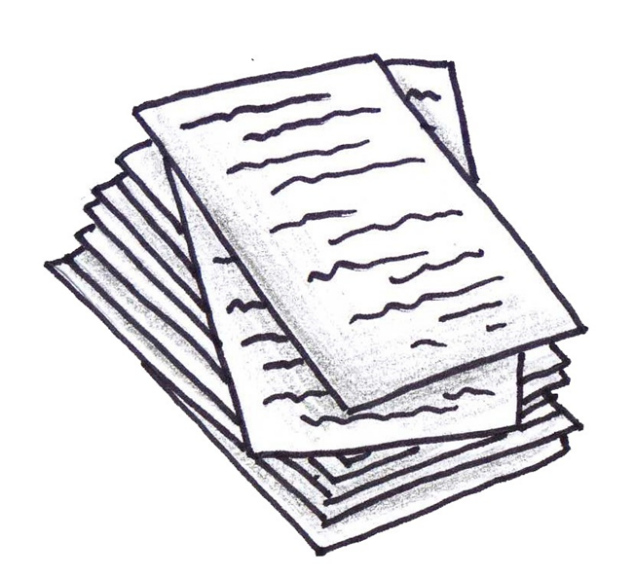 Na temelju članka 28. Zakona o odgoju i obrazovanju u osnovnoj i srednjoj školi (NN 87/08, 86/09, 92/10, 105/10, 90/11, 16/12, 86/12, 94/13, 152/14,7/17 i 68/18), a na prijedlog Učiteljskoga vijeća, Školski odbor Osnovne škole Mate Lovraka Županja dana 7.10.2019. donosiŠKOLSKI KURIKULUM2019./2020. 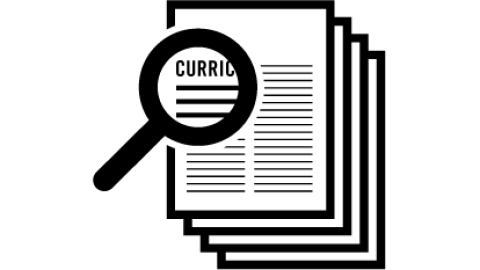 Učiteljsko vijeće raspravljalo je i suglasilo se s prijedlogom Školskog kurikuluma Osnovne škole Mate Lovraka Županja za školsku godinu 2019./2020. na sjednici održanoj 30.9.2019. godine. Prijedlog Školskog kurikuluma Osnovne škole Mate Lovraka Županja za školsku godinu 2019./2020. razmotrilo je Vijeće roditelja na sjednici održanoj 7.10. 2019. o čijem je prijedlogu provedbe dalo pozitivno mišljenje.HIMNA 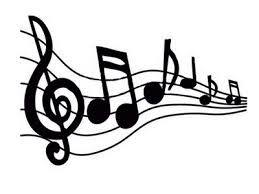 OŠ MATE LOVRAKA ŽUPANJA          Žamor se čuje,
                osmijesi struje to                              je naša škola, 
                                                            djetinjstvo tu je.Svaki dan u školu 
veselo idem, 
čeka me znanje
 i slatke brige.Refren:Radosna su sva ta lica 
 naše djece iz Gredica,
Šećerane i sa Šlajsa,
Svačićeve, Stepinčeve,
Marulića, Juzbašića, 
s Trga kralja Zvonimira,
Vinkovačke sve do pruge,
Djeca lijepa poput duge!Lovrakovci zauvijek, škola nam po mjeri,
Susjed nam je crkva, živimo u vjeri!
Ja volim svoju školu i ona voli mene,
Zajedno  slavimo uspjehe njene!Pčelica nam leti,
 maštu pušta van,
 slikanje i pjesma
 ispune nam dan.
Bistrići sve pišu kakav je taj svijet,
 Lovrakova škola baš je za plus pet!Refren:Radosna su sva ta lica 
 naše djece iz Gredica,
Šećerane i sa Šlajsa,
Svačićeve, Stepinčeve,
Marulića, Juzbašića,s Trga kralja Zvonimira,
Vinkovačke sve do pruge,
Djeca lijepa poput duge!Lovrakovci zauvijek, škola nam po mjeri,
Susjed nam je crkva, živimo u vjeri!
Ja volim svoju školu i ona voli mene,
Zajedno  slavimo uspjehe njene!tekst himne: učiteljica hrvatskog jezika- Radojka Matić, prof.SADRŽAJOsnovni podaci o školi . . . . . . . . . . . . . . . . . . . . . . . . . . . . . . . . . . . . . . . . . . . . . . . . . . . . . . . . . . .  51. ŠKOLSKI KURIKULUM . . . . . . . . . . . . . . . . . . . . . . . . . . . . . . . . . . . . . . . . . . . . . . . . . . . . . . . . . . .6  1.1. Misija škole . . . . . . . . . . . . . . . . . . . . . . . . . . . . . . . . . . . . . . . . . . . . . . . . . . . . . . . . . . . . . . . . . 71.2. Vizija škole . . . . . . . . . . . . . . . . . . . . . . . . . . . . . . . . . . . . . . . . . . . . . . . . . . . . . . . . . . . . . . . . .  71.3. Odgojne obrazovne vrijednosti . . . . . . . . . . . . . . . . . . . . . . . . . . . . . . . . . . . . . . . . . . . . . . . . . 71.4. Ciljevi školskog kurikuluma . . . . . . . . . . . . . . . . . . . . . . . . . . . . . . . . . . . . . . . . . . . . . . . . . . . .  82. NASTAVNI PLAN IZBORNE NASTAVE, DODATNOG I DOPUNSKOG RADA . . . . . . . . . . . . . . . . . 92.1. Izborna nastava . . . . . . . . . . . . . . . . . . . . . . . . . . . . . . . . . . . . . . . . . . . . . . . . . . . . . . . . . . . . .102.2. Dodatna nastava . . . . . . . . . . . . . . . . . . . . . . . . . . . . . . . . . . . . . . . . . . . . . . . . . . . . . . . . . . . .152.3. Dopunska nastava . . . . . . . . . . . . . . . . . . . . . . . . . . . . . . . . . . . . . . . . . . . . . . . . . . . . . . . . . .  223. NASTAVNI PLAN IZVANNASTAVNIH AKTIVNOSTI . . . . . . . . . . . . . . . . . . . . . . . . . . . . . . . . . . . 264. IZVANŠKOLSKE AKTIVNOSTI . . . . . . . . . . . . . . . . . . . . . . . . . . . . . . . . . . . . . . . . . . . . . . . . . . . . 465. PROJEKTI . . . . . . . . . . . . . . . . . . . . . . . . . . . . . . . . . . . . . . . . . . . . . . . . . . . . . . . . . . . . . . . . . . . .485.1. Školski projekti . . . . . . . . . . . . . . . . . . . . . . . .  . . . . . . . . . . . . . . . . . . . . . . . . . . . . . . . . . . . . . .49 5.2. Uključenost u projekte vladinog i nevladinog sektora . . . . . . . . . . . . . . . . . . . . . . . . . . . . . . 566. PLAN I PROGRAM IZVANUČIONIČNE NASTAVE . . . . . . . . . . . . . . . . . . . . . . . . . . . . . . . . . . . .  617. VAŽNIJI DATUMI I NJIHOVO OBILJEŽAVANJE KROZ GODINU . . . . . . . . . . . . . . . . . . . . . . . . .  798. PROFESIONALNO INFORMIRANJE I SAVJETOVANJE . . . . . . . . . . . . . . . . . . . . . . . . . . . . . . . . . 829. PLAN ZDRAVSTVENE I SOCIJALNE ZAŠTITE UČENIKA . . . . . . . . . . . . . . . . . . . . . . . . . . . . . . . . 8310. PREVENTIVNI PROGRAMI . . . . . . . . . . . . . . . . . . . . . . . . . . . . . . . . . . . . . . . . . . . . . . . . . . . .   8411. VIJEĆE UČENIKA . . . . . . . . . . . . . . . . . . . . . . . . . . . . . . . . . . . . . . . . . . . . . . . . . . . . . . . . . . . .  8612. SAMOVREDNOVANJE . . . . . . . . . . . . . . . . . . . . . . . . . . . . . . . . . . . . . . . . . . . . . . . . . . . . . . . . 8712. ŠKOLSKI RAZVOJNI PLAN  . . . . . . . .  . . . . . . . . .  . . . . . . . . . . . . . . . . . .  . . . . . . .  . . . . . . . . . 89OSNOVNI PODACI O ŠKOLIŠKOLSKI KURIKULUMŠkola radi na temelju školskog kurikuluma i godišnjeg plana i programa. Školski se kurikulum odnosi na načine na koje pojedina škola implementira kurikulumski okvir, uzimajući u obzir odgojno-obrazovne potrebe i prioritete učenika, škole i sredine u kojoj škola djeluje. Školskim kurikulumom utvrđen je dugoročni i kratkoročni plan i program rada škole kroz izbornu nastavu, izvannastavne i izvanškolske aktivnosti te druge odgojno-obrazovne programe i projekte prema smjernicama HNOS-a. Pri planiranju sadržaja kurikuluma promišljalo se o potrebama i interesima naših učenika te smo u skladu s tim nastojali planirati aktivnosti u kojima je u središtu učenik i njegov cjeloviti razvoj - koji osim obrazovnih - uključuje i razvoj kompetencija osobnog identiteta i odgovornosti za druge i svijet u kojem živimo. Od ove školske godine, sudjelujemo u Cjelovitoj kurikularnoj reformi koja svojim nazivom „Škola za život“, konceptom i sadržajem provedbe teži pružiti obrazovanje koje će učenika osposobiti za suvremeni život, svijet rada i cjeloživotno učenje. U skladu s općim ciljevima „Škole za život“, kao škola ćemo i dalje u svom radu prilagođavati odgojno-obrazovne i nastavne oblike, metode i sredstva rada pojedinačnim potrebama i sposobnostima učenika, kako bi se osigurao odgojno-obrazovni uspjeh svakog pojedinaca. Nastojat ćemo posebnu pažnju staviti na poticanje kreativnosti kod učenika te implementaciji kreativnih nastavnih metoda. I dalje ćemo pružati pomoć djeci i učenicima s teškoćama u razvoju te raditi na senzibilizaciji ostalih učenika za njihove potrebe. Od ove godine krećemo s programom prepoznavanja i sustavnog praćenja darovite djece i učenika kako bi svojim iznimnim potencijalima dali svoj stvaralački i kreativni obol sredini u kojoj živimo. Nastavljamo razvijati suradničke odnose svih sudionika odgojno-obrazovnog procesa (učenika, učitelja, roditelja, lokalne zajednice…) svjesni važnosti  međusobne komunikacije i partnerstva. Želimo uspostaviti kvalitetno partnerstvo s ranim i predškolskim sustavom, omogućiti našoj djeci i roditeljima što laganiji prijelaz iz vrtića u osnovnu školu, stoga na ovom području planiramo novi projekt „Danas vrtićanci, sutra đaci“.Putem aktivnosti obuhvaćenih kurikulumom nastojat ćemo stvoriti ugodno i sigurno razredno i školsko ozračje koje će djelotvorno utjecati na motivaciju za učenjem, unaprijediti međuljudske odnose unutar školske zajednice te produbiti privrženost školi. Svjesni potrebe neprestanog preispitivanja i unaprjeđivanja kvalitete vlastitoga rada provodimo samovrednovanje škole, odnosno razmatramo mogućnosti napredovanja i kreiramo sadržaje kojima ćemo biti sve bolji i uspješniji u svom poslanju odgoja i obrazovanja djece.MISIJA ŠKOLEMisija škole odnosi se na poslanje koje škola, prema potrebama djece i sredine u kojoj djeluje, trenutno ostvaruje. Na tragu toga možemo reći kako:Naša škola svojim odgojno-obrazovnim radom stvara ugodno školsko ozračje koje afirmira humane vrednote, gaji svijest o nacionalnom identitetu, podržava potencijal i potiče osobni razvoj svakog učenika te uz partnerski odnos s roditeljima i lokalnom zajednicom odgaja i osposobljava djecu i mlade da budu odgovorni i proaktivni sudionici društva u kojem živimo.MOTO ŠKOLE: „Ja volim svoju školu i ona voli mene.“VIZIJA ŠKOLE           Vizija škole jest poželjna slika škole u budućnosti, odnosno ideal kojemu se teži, a koji je utemeljen na potrebama učenika, onoga najboljeg i najkvalitetnijeg što im škola može dati, uvažavajući vlastite materijalne mogućnosti i ljudske resurse. S obzirom na rečeno, vizija škole bila bi: Neprestanim usavršavanjem kvalitete vlastitog rada spremno odgovarati na dinamične promjene globalnog svijeta u kojem živimo, prilagođavati/mijenjati svoje metode, sadržaje, načine rada suvremenim paradigmama obrazovanja koje u središte cjelokupnog procesa stavljaju učenika, biti zaštitni faktor mentalnog zdravlja djece i mladih s obzirom na sve veće krize i teškoće koje pogađaju današnje obitelji.ODGOJNO-OBRAZOVNE VRIJEDNOSTI            Osnovna škola Mate Lovraka Županja nastoji njegovati svoju kulturnu, društvenu i duhovnu baštinu te na taj način čuvati svoj nacionalni identitet. Tijekom godine naši se učenici sa svojim učiteljima i roditeljima uključuju u kulturne manifestacije našeg kraja koje afirmiraju tradiciju, stare običaje i ljubav prema slavonskom kraju. Posebnu pozornost pridajemo očuvanju hrvatskog jezika i aktivnostima u području jezičnog stvaralaštva, o čemu svjedoče rezultati naše novinarske i literarne sekcije. Unutar škole organiziramo humanitarne akcije kojima pokazujemo osjetljivost za potrebite i ističemo solidarnost kao važnu vrijednost našeg odgojnog djelovanja. Težimo obrazovati učenike koji će cijeniti vrijednost znanja, uviđati važnost cjeloživotnog učenja, kritičkog promišljanja i odgovornog djelovanja prema općem društvenom dobru. Na tragu rečenog, uspostavljamo partnerstva s udrugama i ustanovama iz naše zajednice, pokazujemo brigu i interes za društvo i svijet u kojem živimo. Svjesni enormne uloge obitelji, kao prve i najvažnije škole života, nastojimo iz godine u godinu sve kvalitetnije razvijati suradničke odnose s roditeljima ta zajedničkim snagama, dogovorima i međusobnim uvažavanjem poticati cjeloviti osobni razvoj naših učenika. CILJEVI ŠKOLSKOG KURIKULUMA pored temeljnih znanja poticati razvoj emocionalnih i socijalnih vještina, kritičkog mišljenja i kreativnih potencijala naših učenikapromovirati prijateljsko i suradničko ozračje u školi i na relaciji škola-roditelji i škola-lokalna zajednicapripremati učenike za profesionalni, osobni i društveni život nakon školegajiti svijest o nacionalnom identiteturazvijati osjećaj privrženosti-pripadanja školskoj zajednici (kao snažnom zaštitnom čimbeniku mentalnog zdravlja mladih ljudi)poboljšati kvalitetu i učinkovitost nastavezajedničkim projektima poboljšati kompetencije poduzetnosti i inicijativnosti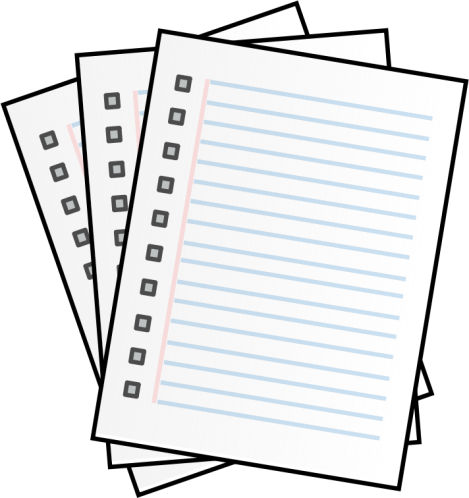 2.1. IZBORNA NASTAVAIzborna nastava odnosi se na učenikov osobni izbor određenog  nastavnog predmeta iz ponude nastavnih predmeta kao izbornih odgojno-obrazovnih sadržaja u školi. Izborni nastavni predmet postaje obvezni nastavni predmet u školskoj godini u kojoj se učenik za njega opredijelio. Učenik može prestati pohađati izborni predmet nakon pisanog zahtjeva i obrazloženja roditelja učenika Učiteljskom vijeću, do početka školske godine i to pod uvjetom da obveznu satnicu zamjeni drugim izbornim predmetom ili drugom aktivnošću u školi (Zakon o odgoju i obrazovanju u osnovnoj i srednjoj školi, Narodne novine broj 87/2008. članak 27. stavak 3.). O učenikovom izboru i obveznosti pohađanja izborne nastave potrebno je obavijestiti roditelje/skrbnike. U Školi će se izvoditi izborna nastava iz sljedećih predmeta: VjeronaukaNjemačkog jezikaEngleskog jezikaInformatikeCilj organizacije izborne nastave: omogućiti učeniku slobodu u kreiranju odgojno-obrazovnog procesaproširiti i produbiti znanja i sposobnosti u području u kojem učenik pokazuje posebne sklonosti i pojačan interesNositelji ovih aktivnosti bit će učitelji izbornih predmeta.Način realizacije: Izborni predmeti zastupljeni su sukladno Nastavnom planu i programu za osnovnu školu (Narodne novine, broj 102/ 06.). Nastavni plan (fond sati) izbornih predmeta ostvarivat će se prema rasporedu sati tijekom nastavne god. Nastava vjeronauka ostvarivat će se u redovitoj smjeni razrednih odjela. Nastava iz njemačkog i engleskoj jezika te informatike će se održavati poslije redovne nastave.PLAN IZBORNE NASTAVE ZA ŠKOLSKU 2019./2020. GODINUIzborna nastava – pregledKurikulumsko područje: društveno-humanističkoKurikulumsko područje: jezično-komunikacijskoKurikulumsko područje: informatičko2.2. DODATNA NASTAVA – RAD S DAROVITIM UČENICIMA	Dodatnu nastavu polaze učenici koji s lakoćom svladavaju nastavno gradivo, a kod kojih postoji želja za većim opsegom znanja od onog predviđenom redovnim planom i programom. Sadržaji dodatne nastave u školi temeljeni su na sadržajima redovne nastave s time da su znatno prošireni. Ovaj vid rada omogućuje darovitim učenicima uvođenje u svijet znanosti. Učitelji koji provode dodatnu nastavu pažljivo odabiru sadržaje rada i predlažu ih učenicima. Učenici polaznici dodatne nastave također imaju priliku pripremati se za natjecanja na svim razinama uz mentorski rad s učiteljima.U Školi će se izvoditi dodatna nastava iz sljedećih predmeta: Hrvatskog jezikaEngleskog jezikaMatematikeGeografije KemijeCilj organizacije dodatne nastave: obogatiti odgojno-obrazovne programe i dati priliku darovitoj djeci da napreduju u skladu sa svojim mogućnostima i sposobnostimaNositelji ovih aktivnosti bit će učitelji razredne i predmetne nastave.Način realizacije: Ostvarenje dodatne nastave temeljit će se na objektivnim mogućnostima škole, ali i sklonosti učitelja k individualiziranom i skupnom radu te izradi projekata.PLAN DODATNE NASTAVE ZA ŠK. GODINU 2019./2020.2.3. DOPUNSKA NASTAVADopunski rad predstavlja posebni odgojno – obrazovni program koji se odnosi na učenike koji ne prate redovni nastavni program s očekivanom razinom uspjeha.Cilj i namjena dopunske nastave: pružiti pomoć učeniku i/ili učenicima u učenju i nadoknađivanju znanja, stjecanju sposobnosti i vještina iz određenih nastavnih područja, više nastavnih predmeta ili samo jednog nastavnog predmeta. Nositelji aktivnosti: učitelji razredne nastave i učitelji hrvatskog i engleskog jezika, matematike, kao i ostali učitelji u čijim će predmetima učenicima biti potrebna pomoć. Način realizacije: ovaj oblik rada izvodit će se kao individualni ili rad u manjim skupinama učenika, u pravilu, nakon redovite nastave.U Školi će se izvoditi dopunska nastava iz sljedećih predmeta: Hrvatskog jezikaEngleskog jezikaNjemačkog jezikaMatematikeGeografije 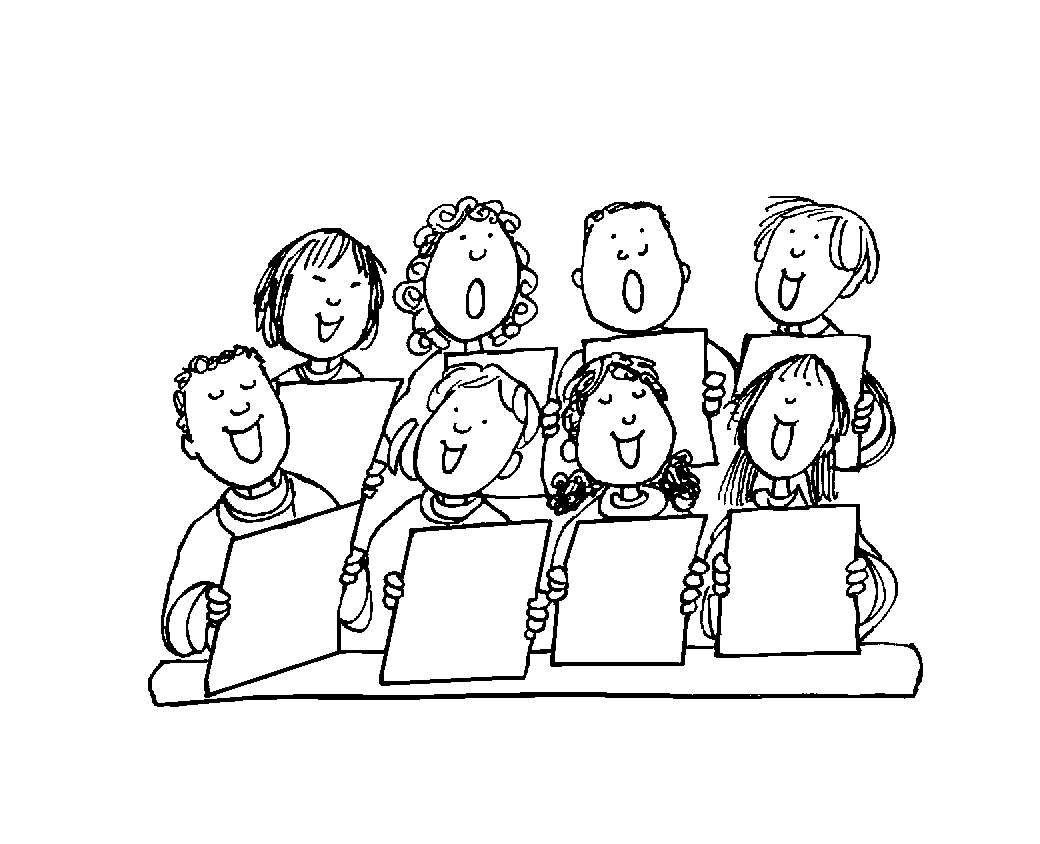 IZVANNSTAVNE AKTIVNOSTIRadi zadovoljavanja različitih potreba i interesa učenika škola će organizirati izvannastavne aktivnosti. Ovakav rad podrazumijeva učiteljevu slobodu kreiranja odgojno-obrazovnog rada i smisla za stvaralaštvo te je ujedno o dobar poticaj za angažiranje učeniku u radu izvan redovite nastave. Ovaj se oblik aktivnosti organizira za sve učenike. Cilj organizacije izvannastavnih aktivnosti:poticati samostalnu učenikovu odluku o uključivanju u željene aktivnosti te snažiti njihovo htijenje za većim uspjehom i motivacijom za učenje u slobodnijim okruženjima. Namjena je ovih aktivnosti razvijati i poticati literarne, dramske, novinarske, likovne, filmske, glazbene, pjevačke i ine učenikove sklonosti i sposobnosti te razvijati kod učenika potrebu za sportsko-zdravstveno-rekreacijskom aktivnošću.Nositelji ovih aktivnosti bit će učitelji razredne i predmetne nastave.Način realizacije: Rad se izvannastavnih aktivnosti izvodi sukladno Nastavnom planu i programu za osnovnu školu. Nastavni plan (fond sati) izvannastavnih aktivnosti ostvarivat će se tijekom nastavne godine prema utvrđenom rasporedu sati. Rad će izvoditi učitelji škole i vanjski suradnici. Izvannastavne aktivnosti izvodit će se nakon redovne nastave prema dogovoru ili u poslijepodnevnim satima. +IZVANNASTAVNE AKTIVNOSTI – pregledUMJETNIČKO PODRUČJEJEZIČNO – KOMUNIKACIJSKO PODRUČJEDRUŠTVENO-HUMANISTIČKO PODRUČJEPRIRODOSLOVNO PODRUČJETEHNIČKO I INFORMATIČKO PODRUČJETJELESNO I ZDRAVSTVENO PODRUČJE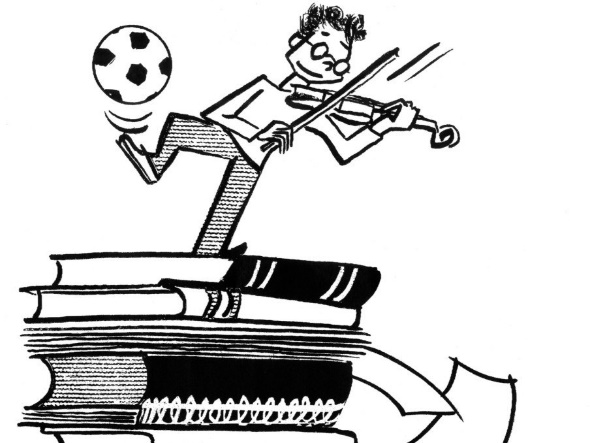 IZVANŠKOLSKE AKTIVNOSTI – PREGLED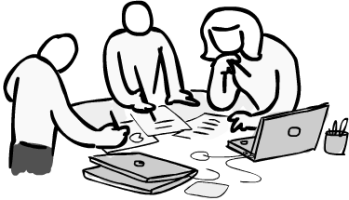 5.1. ŠKOLSKI PROJEKTI – pregled5.2. UKLJUČENOST U PROJEKTE VLADINOG I NEVLADINOG SEKTORAShema školskog voća „Jedem voće, mislim zdravo“Program mlijeka u školama – Vindija„Vidi i klikni“Živim život bez nasiljaProgram „Pomak“ – Udruga PragmaAsistent u nastaviBesplatni topli obrok u školskoj kuhinji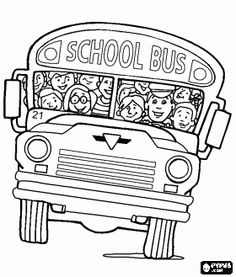 IZVANUČIONIČKA NASTAVAIzvanučionička nastava je oblik nastave koji podrazumijeva ostvarivanje planiranih programskih sadržaja izvan škole. U izvanučioničku nastavu spadaju: izleti, ekskurzije, terenska nastava, škola u prirodi. Druge odgojno obrazovne aktivnosti izvan škole su plivanje, posjet ili sudjelovanje u kulturnim i sportskim manifestacijama te druge aktivnosti koje su u funkciji ostvarivanja odgojno-obrazovnih ciljeva i zadaća kulturne i javne djelatnosti školske ustanove.Cilj izvanučioničke nastave:učenje otkrivanjem, u neposrednoj životnoj stvarnosti, u kojem se učenici susreću s prirodnom i kulturnom okolinom, ljudima koji u njoj žive i koji su utjecali na okolinu.Namjena: potaknuti radost otkrivanja, istraživanja i stvaranja. Ovakav oblik rada pogodan je za timski rad te utječe na stvaranje kvalitetnih odnosa unutar odgojno-obrazovne skupine te potiče intelektualna čuvstva.GODIŠNJI PLAN IZVANUČIONIČKE NASTAVE ,  šk. godina 2019./2020.                                                  PRVI RAZREDI, PLAN IZVANUČIONIČNE NASTAVE        1.a razred         Razrednica: Lea ŠimunovićDRUGI RAZRED, PLAN IZVANUČIONIČNE NASTAVE        2. A razredUčiteljica: Marlena GalovićTREĆI RAZREDI, PLAN IZVANUČIONIČNE NASTAVE   3.a, b   razred Učiteljice: Monika Rajković, Zdenka DominkovićČETVRTI RAZREDI, PLAN IZVANUČIONIČNE NASTAVE  4. a, b razredUčiteljice: Ivana Juzbašić i Ljiljana ZovkićPETI RAZRED, PLAN IZVANUČIONIČNE NASTAVE   5. a razredRazrednik: Domagoj JanjićŠESTI RAZREDI, PLAN IZVANUČIONIČNE NASTAVE   6. a i bRazrednice: Radojka Matić i Iva MajačićSEDMI RAZREDI, PLAN IZVANUČIONIČNE NASTAVE   Razrednice 7. a i b: Renata Krsnik i Jelena SremacOSMI RAZREDI, PLAN IZVANUČIONIČNE NASTAVE   8. a i bRazrednici: Mladen Oršolić i Marijan JanjićPETI, ŠESTI I OSMI RAZREDI, PLAN IZVANUČIONIČNE NASTAVE   8. PROFESIONALNO INFORMIRANJE I USMJERAVANJE      Plan profesionalnog informiranja i usmjeravanja učenika sastavni ja dio plana rada razrednika, posebno plana rada razrednika u osmom razredu. Uz razrednike kao nositelje aktivnosti veliku važnost u procesima vezanim uz profesionalnu orijentaciju ima školska psihologinja. Radi što boljeg profesionalnog informiranja i usmjeravanja učenika Škola će surađivati sa Hrvatskim zavodom za zapošljavanje, Područna služba Vinkovci, Odsjek za profesionalnu orijentaciju. Distribuirat ćemo sve tiskovne materijale, s područja profesionalnog informiranja, učenicima i njihovim roditeljima. Surađivat ćemo sa Srednjim školama u Županji. Omogućit ćemo gostovanje i predstavljanje srednjih škola učenicima osmih razreda. Predavanjem za roditelje na roditeljskom sastanku kao i individualnim razgovorima s razrednikom i stručnim suradnicima pomoći ćemo roditeljima da svoju djecu pravilno usmjere, a učenicima da učine pravi izbor zanimanja. Učenicima ćemo uz tiskane materijale pružiti informacije o zanimljivim sadržajima na internetu vezanim uz pravilan izbor zanimanja. U drugom polugodištu u holu škole jedan pano je rezerviran za učenike osmih razreda pod nazivom „Kutak za osmaše“ koji služi kao oglasna ploča za sve informacije glede upisa u srednju školu. Posebno ćemo skrbiti o profesionalnom informiranju i usmjeravanju učenika koji imaju zdravstvene teškoće i učenicima koji se školuju po primjerenom obliku školovanja. Defektologinja će koordinirati organizaciju pregleda kod specijaliste medicine rada kao i testiranje u svrhu dobivanja mišljenja o prednosti pri upisu u srednju školu ili pravu na direktan upis u srednju školu.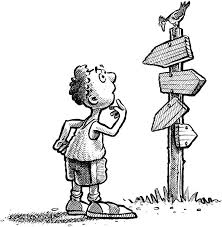 Stručni suradnici će informirati učenike osmih razreda za odabir zanimanja koja su atraktivna na burzi rada, kao i nastavak školovanja u zanimanja koja su subvencionirana te posebno pažnju posvetiti odabiru onih zanimanja koja su primjerena njihovim psihofizičkim sposobnostima. U suradnji sa školskim liječnikom organizirat ćemo liječničke preglede u svrhu izdavanja liječničkih svjedodžbi koje su potrebite za upis u određene programe.Za neodlučene učenike bit će organizirano testiranje njihovih sposobnosti i profesionalnih interesa u suradnji s Hrvatskim zavodom za zapošljavanje. Stručna služba škole koordinirat će svim aktivnosti oko upisa u srednju školu, putem e-prijava!9. PLAN ZDRAVSTVENO-SOCIJALNE ZAŠTITE UČENIKA              Sustavna briga Škole za zdravstveno-socijalnu zaštitu učenika provodi se u suradnji s: Domom zdravlja Županja, Policijskom postajom Županja, Crvenim križem Županja, Centrom za socijalnu skrb Županja. Zdravstvena zaštita posebno je naglašena u programima rada razrednika, razrednih vijeća i izvannastavnih aktivnosti. Liječnik Školske ambulante tijekom godine održava edukativna i preventivna predavanja na temu: psihičkih i somatskih promjena u pubertetu, pravilne prehrane, pravilnog pranja zubi po modelu.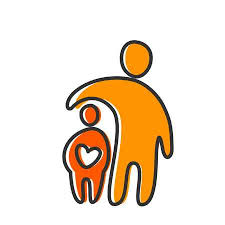 Djelatnici Policijske postaje Županja u sklopu akcije zaštite djece na početku školske godine u mjesecu rujnu posjećuju u školi učenike prvih razreda te kroz predavanja i razgovor pomažu pri formiranju učenika kao svjesnog i pažljivog sudionika u prometu. S istom namjerom dostavljaju u školu i promidžbeni materijal te simbolične poklone. U suradnji s Policijskom upravom Vinkovci, Službom prevencije u školi će se tijekom godine realizirati i informativno-edukativne aktivnosti preventivnog karaktera. S obzirom na problematiku naše školske sredine, djelatnici Policije usmjerit će se na dva područja informiranja:Izazovi i opasnosti suvremenih tehnologija: Senzibilizacija javnosti, posebice najmlađe populacije i njihovih roditelja, o opasnostima i rizicima neadekvatnog korištenja i nepoznavanja računalne i komunikacijske tehnologije te intereneta, uključujući i prevenciju interneta.Zlouporaba alkohola, droga, igara na sreću: Provedba nacionalnog preventivnog programa „Zdrav za pet“. U suradnji s Crvenim križem Županja planiramo obilježavanje značajnih događaj i zajedničke djelatnosti (Međunarodni dan Crvenog križa, Mjesec borbe protiv ovisnosti, Svjetski dan zdravlja, Akcija Solidarnost na djelu).  ZDRAVSTVENI ODGOJ              Provedba Kurikuluma zdravstvenog odgoja planirana je kroz sadržaje integrirane u postojeće nastavne planove i programe (Priroda i društvo, Biologija, Tjelesna i zdravstvena kultura). Dodatni sadržaji kurikuluma zdravstvenog odgoja bit će integrirani u sat razredne zajednice, do 12 sati u nastavnoj godini. Dodatni sadržaji, integrirani u sate razredne zajednice obrađivat će se ovisno o dobi, interesima i potrebama djece i mladih i izazovima s kojima se susreću. O vremenu kada će se obrađivati dodatni sadržaji odlučuju razrednici u suradnji sa stručnim suradnicima i ravnateljima škola. Razrednici će planirane teme uvrstiti u plan rada razrednika, a pri realizaciji će koristiti priručnike koje su dobili od Agencije za odgoj i obrazovanje.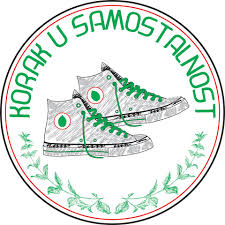 PROGRAM SOCIJALNE PODRŠKE UČENICIMA„Korak u samostalnost“              I ove školske godine Društvo za pomoć osobama s invaliditetom „Golubovi“ Županja nastavlja s programom pod nazivom „Korak u samostalnost“ koji za cilj ima podizanje kvalitete života djece i mladih s teškoćama u razvoju (s područja Županje i Babine Grede) te njihovu bolju socijalnu integraciju. Program će se u suradnji s našom školom te CZSS, održavati tijekom 2019./2020. šk. godine u obliku likovno-kreativnih, edukativnih, sportskih, socijalizacijskih radionica tijekom kojih će korisnici radionica jačati svoje životne vještine te dobivati pomoć u učenju, pisanju zadaće i sl. 10. ŠKOLSKI PREVENTIVNI PROGRAMI              Osnovna škola je odgojno-obrazovna ustanova, koja pored obitelji ima najvažniju ulogu u odgoju mladih pa tako i u prevenciji rizičnih ponašanja djece i mladih. Zadaće ŠPP su njegovati okruženje i klimu u školi koja poboljšava kvalitetu života učenika kroz druženje i učenje, podučavati emocionalnim i socijalnim vještinama, razvijati pozitivne stavove prema zdravlju, promicati pozitivne životne vrijednosti, isticati poželjne oblike ponašanja, omogućiti samopotvrđivanje kroz različite oblike izvannastavnih i izvanškolskih aktivnosti... Prevenciju u školi provode predmetni nastavnici, razrednici i stručni suradnici kroz nastavni program, satove razrednog odjela, kroz organiziranje slobodnog vremena djece, školske projekte, pedagoško-psihološke radionice, kroz rad s roditeljima učenika, kroz ostvarivanje Zdravstvenog odgoja... Aktivnosti rada su usmjerene na učenike, roditelje i učitelje. Tijekom godine s preventivnim aktivnostima i programima gostuju  i vanjski predavači iz Udruge Pragma, MUP-a, HAK-a….AKTIVNOSTI USMJERENE NA UČENIKEPRIMARNA ili univerzalna PREVENCIJA: obuhvaća sve učenike škole, kao i rad u nastavnom procesu, na satu razrednog odjela, u radu izvannastavnih i izvanškolskih aktivnosti te rad u raznim udrugama, klubovima mladih i dr. SEKUNDARNA PREVENCIJA: obuhvaća učenike koji spadaju u skupinu djece rizičnog ponašanja, a provode je stručna služba u školi, zdravstveni radnici, radnici Centra za socijalnu skrb i MUP-a te drugi stručnjaci po potrebi. AKTIVNOSTI USMJERENE NA RODITELJEŠkola preventivne aktivnosti prema roditeljima usmjerava na sljedeći način:održavanjem edukativnih predavanja, radionica, tribina...okupljanjem i radom s interesnim grupama (npr. grupa roditelja djeteta koje je žrtva nasilničkog ponašanja – educiranje i podrška, kako pomoći djetetu)permanentnim individualnim savjetodavnim radom s ciljem rješavanja školskog neuspjeha ili osobnih problema učenikaradno-rekreativnim, zabavnim programima (npr. priredbe, projekti, proslave, Dan sporta) kroz koje se potiče roditelje na partnerske odnose i veću uključenosti u život i rad školepreporukom stručne pedagoško – psihološke literature AKTIVNOSTI USMJERENE NA UČITELJETijekom školske godine škola će nastojati  organizirati stručna predavanja i edukacije za učitelje te po potrebi pozivati vanjske predavače (predstavnike MUP-a, CZSS), s ciljem stručnog usavršavanja i osposobljavanja kako se nositi s problematikom nasilništva.Dežurstvom učitelja i njihovom prisutnošću među djecom za vrijeme odmora u školi nastojat će se osigurati pridržavanje kućnog reda škole te primjerom poticati odnose uvažavanja i poštivanja.Na sjednici UV-a učitelji će biti podučeni kako primjenjivati model restitucije u odgoju i discipliniranju učenika te su obvezni sa svojim razredom izraditi plakat s pravilima, vrijednostima i posljedicama.Kao voditelji razrednih projekata, humanitarnih akcija ili suradnici akcija Crvenog križa, učitelji će kod djece poticati humane vrednote, toleranciju, dijalog.11. VIJEĆE UČENIKA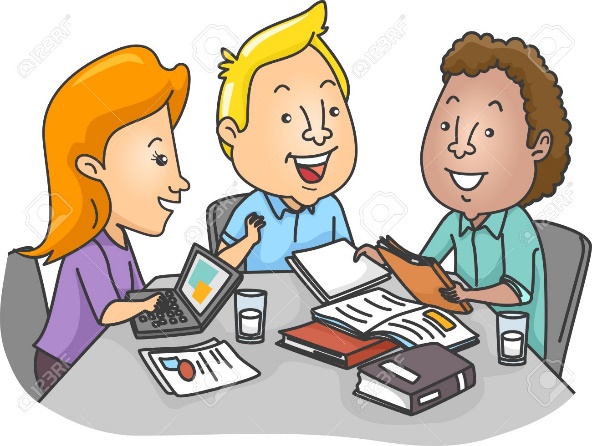 "Sada aktivni u školi, sutra u društvu"Vijeće učenika posebno je tijelo škole, propisano zakonom, a formirano s ciljem osiguranja poštivanja učeničkih prava i poboljšanja komunikacije na relaciji učenici-učitelji-rukovodstvo škole. U Vijeće učenika ulazi po jedan predstavnik iz svakog razrednog odjeljenja, a potom članovi Vijeća demokratskim putem među sobom biraju predsjednika Vijeća. Vijeće učenika predstavlja svojevrsni oblik učeničkog samoorganiziranja te kao takvo učenicima omogućava aktivno sudjelovanje u školi, ali i na široj lokalnoj, nacionalno pa i međunarodnoj razini. Članovi vijeća pozvani su zastupati svoja prava i obaveze te se uključivati u procese donošenja odluka, osobito onih koja se tiču odgoja i obrazovanja. S ciljem osnaživanja uloge Vijeća učenika i povećavanja njegove važnosti u životu škole i lokalne zajednice, a u skladu sa suvremenim teorijama obrazovanja koje stavljaju učenika u središte odgojno-obrazovnog procesa, plan rada Vijeća učenika za šk. godinu 2019./2020. razrađen je po mjesecima. 12. SAMOVREDNOVANJE ŠKOLEOsim što je zakonska regulativa i obaveza (Zakon o odgoju i obrazovanju učenika u osnovnim i srednjim školama, čl. 88) samovrednovanje škola jest i praksa djelotvornijeg i učinkovitijeg ostvarivanja željenih  odgojno-obrazovnih ciljeva, putem metodološki jasno definirane samoanalize vlastitog rada.Ciljevi samovrednovanja: prepoznati prednosti, nedostatke, razvojne mogućnosti i potrebe školepoduzeti konkretne mjere za unaprjeđenje kvalitete rada te djelotvornije ostvarivanje željenih odgojnih i obrazovnih ciljeva (Školski razvojni plan)potaknuti cijelu školsku zajednicu da aktivno razmišlja i raspravlja o radu škole te gradi viziju i plan svoga djelovanjapreuzeti veću odgovornost za vlastito djelovanje i za podizanje kvalitete školskog obrazovanjaNačela kojima će se škola voditi pri samovrednovanjuUČENIK U SREDIŠTU INTERESA samovrednovanja: sve što se u školi poduzima mora biti u svrhu zadovoljavanja razvojnih potreba učenikaJAČANJE AUTONOMIJE I ODGOVORNOSTI ŠKOLE: škola najbolje može sama procijeniti svoje unutarnje resurse i kapacitete te na osnovu toga kreirati vlastitu razvojnu politikuKORIŠTENJE VALJANIH EMPRIRIJSKIH PODATAKA: rasprave o kvaliteti rada i načinu unaprjeđenja moraju se temeljiti na činjenicama, pokazateljima stanja dobivenih analizama.Faze projekta i osnovne aktivnostiCjelokupni proces samovrednovanja u našoj školi vodi Tim za kvalitetu. Članovi su Tima, nakon swot-analize provedene na Učiteljskom vijeću, analizirali prikupljene podatke te su kroz nekoliko susreta, u otvorenim raspravama razmatrali postojeće stanje. Odabrana su prioritetna područja unaprjeđenja rada škole, predložene aktivnosti realizacije planiranog razrađene u okviru Školskog razvojnog plana te je dogovoreno da se Tim kroz godinu sastaje uoči većih događanja i po potrebi. Ovogodišnji je razvojni plan donesen samo na osnovu mišljenja učitelja, no Tim će pred kraj 2. polugodišta organizirati i samovrednovanje od strane roditelja i učenika škole, jer je stav Škole da se u proces samovrednovanja uključe svi akteri. Na taj način, nastojanjem da se ispita kako se škola vidi iz različitih perspektiva, Tim teži provoditi samovrednovanje po modelu pristupa cijele škole.ŠKOLSKI RAZVOJNI PLANŠK. GODINA 2019./2020.U Županji, listopad 2019. godinePredsjednica Školskog odbora:                                                                         ravnatelj:Vesna Krtalić                                                                                                     Marijan Oršolić______________________                                                        ______________________Osnovna škola Mate Lovraka ŽupanjaOsnovna škola Mate Lovraka ŽupanjaadresaAlojzija Stepinca 18, 32 270 Županjatelefon032 831 110telefax032 833 095Mrežna stranicahttp://os-mlovraka-zu.skole.hr/E - mailos.mlovraka.zu@os-mlovraka-zu.skole.hržupanijaVukovarsko - srijemskaRavnateljMarijan Oršolić, prof.Broj učitelja razredne nastave7Broj učitelja predmetne nastave22Stručni suradnici3Ukupno djelatnika41Broj učenika (PN/RN)199Broj razrednih odjeljenja (RN/PN) 6/7
   NAZIVPROGRAMA
RAZREDBROJ
UČENIKABROJSKUPINAIZVRŠITELJ PROGRAMASATI TJEDNOSATI 
GOD.VJERONAUK1.a151SANELA GREBENAR270VJERONAUK2. a201SANELA GREBENAR270VJERONAUK3. a, b352SANELA GREBENAR4140VJERONAUK4. a, b262SANELA GREBENAR4140VJERONAUK5. a161SANELA GREBENAR270VJERONAUK6. a, b302SANELA GREBENAR4140VJERONAUK8. a, b232JELENA SREMAC4140VJERONAUK7. a, b352JELENA SREMAC4140NJEMAČKI JEZIK5. a111ANKICA VITIĆ270NJEMAČKI JEZIK6. b101ANKICA VITIĆ270NJEMAČKI JEZIK7. a, b242ANKICA VITIĆ4140NJEMAČKI JEZIK8. a61ANKICA VITIĆ270NJEMAČKI JEZIKENGLESKI JEZIK6. a61IVA MAJAČIĆIVANA TEŠIĆ KELAVA270ENGLESKI JEZIK8. b101IVA MAJAČIĆIVANA TEŠIĆ KELAVA270ENGLESKI JEZIK4. a, b171IVA MAJAČIĆIVANA TEŠIĆ KELAVA270INFORMATIKA7. a, b352STJEPAN LEŠIĆ4140INFORMATIKA8. a, b222STJEPAN LEŠIĆ4140INFORMATIKAKOBAŠEVIĆNAZIV AKTIVNOSTI VJERONAUKCILJEVI Cilj katoličkoga vjeronauka je upoznavanje učenika sa središnjim i temeljnim činjenicama kršćanske vjere te prihvaćanje ljudskih i kršćanskih vrednota. Pomoći u izgradnji i ostvarenju ljudske i vjerničke osobnosti učenika, pomoći im da izgrade zrelu i odgovornu savjest u odnosu prema sebi, drugima, svijetu i Bogu.NAMJENADjeci omogućiti dublji susret s glavnim istinama i činjenicama kršćanske vjere i u njima razvijati spremnost na djelovanje u skladu s vjerom.NOSITELJI Jelena Sremac: 7. a, b (4), 8.a (2) i Sanela Grebenar: 1.a (2), 2.a (2), 3.a,b (4), 4.a,b (4), 5. a (2), 6.a, b (4),  8.b (2)NAČIN REALIZACIJEPrimjenjuju se različiti oblici i metode rada prema godišnjem planu i programu.Planira se i ispovijed učenika u dogovoru sa župnikom u Crkvi za Božić i Uskrs.VREMENIK Tijekom školske godine 2019./2020., dva  sata tjedno prema važećem rasporedu sati. TROŠKOVNIK Sve troškove snosi škola. Ako bude putovanja, planira se angažirati roditelje.NAZIV AKTIVNOSTINJEMAČKI JEZIKCILJEVI Upoznavanje učenika s jezikom, kulturom i običajima naroda i zemalja njemačkog govornog područja. Pobuditi učenikovu želju za učenjem i korištenjem stranog jezika.NAMJENAusvojiti sadržaje vezane uz gramatiku (glagolska vremena, prilozi, prijedlozi…), proširivanje vokabulara i komunikacija na njemačkom jeziku. Razvijanje vještina pisanja, čitanja, slušanja i govorenja na njemačkom jeziku. Stvoriti pozitivan stav prema stranim jezicima i stranim kulturama.NOSITELJI Učiteljice njemačkog jezika, ANKICA VITIĆ i učenici  -5.a (2 sata),  6.b (2 sata); 7.b (2 sata), 7.a (2 sata), 8.a (2 sata)NAČIN REALIZACIJENastava će se realizirati u prostoru škole s učenicima kroz individualne i skupne oblike rada, objašnjavanjem, tumačenjem, igrama i drugim odgovarajućim oblicima rada.VREMENIK Tijekom školske godine 2019./2020. dva sata tjedno prema zadanom rasporedu sati. Pojačano pred natjecanje, ovisno o rezultatima.TROŠKOVNIKTroškove snosi škola: papir i kopiranjeNAZIV AKTIVNOSTIENGLESKI JEZIKCILJEVICilj nastave engleskoga jezika je osposobljavati učenike za govornu i pisanu komunikaciju na engleskom jeziku kroz razvijanje vještina slušanja, pisanja, govorenja i čitanja. Naglasak je stavljen na razvijanje komunikacijske vještine u svakodnevnim situacijama kao i na razvijanje motivacije za učenje stranih jezika.                                                                                                                             Također, kod učenika se kroz obradu odabranih tema nastoji potaknuti interes za kulturu i civilizaciju zemalja engleskog govornog područja te za samostalno učenje jezika.NAMJENAOsposobiti učenike s posebnim sklonostima i interesima na području engleskoga jezika za osnovnu komunikaciju na engleskom jeziku te razvijati vještine i sposobnosti učenika koji su zainteresirani za strani jezik.NOSITELJIUčiteljice engleskog jezika: IVA MAJAČIĆ i IVANA TEŠIĆ KELAVA (4.a/b, 6.a, 8.b)NAČIN REALIZACIJEPrema nastavnom planu i programu za šk. god. 2019./2020.VREMENIKTijekom školske godine 2019./2020. Dva  sata tjedno prema važećem rasporedu sati. Pojačano pred natjecanje, ovisno o rezultatima.TROŠKOVNIKTroškove papira i  kopiranja  plaća škola.NAZIV AKTIVNOSTIINFORMATIKACILJEVI-  osposobiti učenike za korištenje i primjenu osobnih računala-prihvatiti računalo kao alat u obavljanje svakodnevnih poslova; shvatiti i naučiti se snalaziti u okruženju računalno-komunikacijskih tehnologija-  naučiti koristiti računalo, shvatiti kako računalo radi, naučiti snalaziti se u okruženjima različitih programskih alata, te naučiti primjenjivati informacijsko-komunikacijske tehnologije u rješavanju postavljenih problema; razvijanje logičkog i problemskog mišljenja-pronalaženje različitih putova rješenja problema poticanje kreativnosti;  na osnovi praktičnog rada na računalu, eksperimentiranja i promatranja, razvijati u učenika smisao za sustavnost, točnost, urednost, upornost i savjesnost u rješavanju postavljenih zadataka; proširivanje i nadogradnja znanja s obzirom na svojstva komponenti, te izgradnju, svojstva i primjenu elektroničkih sklopovaNAMJENAUčenici 5. – 8. razreda.NOSITELJISTJEPAN LEŠIĆ: 7. a, b (4), 8.a, b (4)NAČIN REALIZACIJEPrema nastavnom planu i programu za šk. god. 2019./2020.- aktivne metode učenja, izmjena različitih oblika i metoda rada, ponuda prikladnih obrazovnih programa, stručno usavršavanje nastavnika                                                                                                         VREMENIKTijekom školske godine 2019./2020. dva  sata tjedno prema važećem rasporedu sati. Pojačano pred natjecanje, ovisno o rezultatima.TROŠKOVNIKTroškove održavanje i popravke kvarova na postojećoj informatičkoj i nabava potrošnog materijala toneri CD, DVD i sl. snosit će škola.  Troškove papira za kopiranje snosit će roditelji.  Troškovi stručnog usavršavanja učitelja  snosit će škola.NAZIV PROGRAMARAZREDBROJ UČENIKATJEDNI BROJ SATIBROJ  GRUPAIME I PREZIME MENTORAHRVATSKI JEZIK1. a411Lea ŠimunovićMATEMATIKA2. a711Marlena GalovićHRVATSKI JEZIK3.a1511Zdenka DominkovićMATEMATIKA3.b1211Monika RajkovićMATEMATIKA4. a4. b551111Ljiljana Zovkić, Ivana JuzbašićGEOGRAFI6. a i b8. a i b611 Željko BudimirHRVATSKI JEZIK7. a, b8. b411Renata KrsnikENGLESKI JEZIK8. b7. a, b331111Iva Majačić Ivana Tešić KelavaMATEMATIKA5. a7. a, b1512Valentina KobaševićKEMIJA7. a, b8. b822Đurđica LovrinovićNAZIV AKTIVNOSTIHRVATSKI JEZIKi 3. RAZREDI)CILJEVIProširivanje sadržaja redovne nastave.Razvijati temeljna znanja i pozitive stavove prema umjetničkom stvaralaštvu i izražavanju. Razvijati interes za čitanje i knjigu. Bogaćenje rječnika.Njegovati pisani, uredan i čitljiv rukopis. Razvijati sposobnost oblikovanja zadane teme, samostalnog stvaranje: pjesme, stripa, priče i igrokaza.Uočavanje pravilnog redoslijeda u rečenicama, redoslijeda radnje i prepričavati prema slijedu događaja. Uočavati likove i njihove osobine i međusobne odnose. Razvijanje mišljenja, pozornosti, koncentracije i govora, pravilnog i izražajnog čitanja. Utjecati na razvoj komunikacije: razgovora, slušanja, slušanja govornika. Razvijanje dječjeg stvaralaštva: mašte - zamišljanje, uživljavanje  u likove i interpretacija. Poticanje i razvijanje samopouzdanja prilikom javnog nastupa: recitiranja i izvođenje igrokaza.NAMJENA Učenicima 1. a I 3. a koji su uspješniji u poznavanju HJ.NOSITELJIUčiteljice LEA ŠIMUNOVIĆ i ZDENKA DOMINKOVIĆ.NAČIN REALIZACIJE Individualni rad, rad u paru, timski  rad: usmeno i pisano.Recitiranje i izvođenje igrokaza na božićnoj  predstavi i završnom nastupu za roditelje.VREMENIK1 sat tjedno prema rasporedu tijekom školske godine 2019. /2020.TROŠKOVNIK Prema mogućnostima roditelja: izrada rekvizita i kostima za božićnu i završnu predstavu.NAČIN VREDNOVANJA I NAČIN KORIŠTENJA REZULTATA VREDNOVANJARedovito opisno praćenje učenika i njegovih sposobnosti i vještina.NAZIV AKTIVNOSTIHRVATSKI JEZIK(viši razredi)CILJEVIProširivanje znanja iz redovite nastave, usvajanje dodatnih sadržaja u skladu s interesima i mogućnostima pojedinih učenika te pripremanje učenika za natjecanje.NAMJENAProširivanje znanja za učenike koji u redovitoj nastavi postižu odlične rezultate i s lakoćom rješavaju zadatke.NOSITELJI Učiteljica hrvatskog  jezika RENATA KRSNIK  ( 8-10 učenika)  7. i 8. razreda.NAČIN REALIZACIJE Različiti oblici i metode rada u svrhu što uspješnijeg rješavanja postavljenih zadataka.VREMENIKDva sata tjedno do županijskog natjecanja.TROŠKOVNIK Oko 500 kn za troškove odlaska na natjecanje.NAČIN VREDNOVANJA I NAČIN KORIŠTENJA REZULTATA VREDNOVANJA  Školsko i županijsko natjecanje.NAZIV AKTIVNOSTIMATEMATIKAi 3. razredi)CILJEVI- stjecanje dodatnih matematičkih znanja potrebnih za razumijevanje pojava i zakonitosti u prirodi- omogućiti rad po programima i sadržajima različite težine i složenosti s obzirom na interese učenika te pristup različitim izvorima znanja- razvijati sposobnost za samostalni rad, točnost u računanju, precizno formuliranje formula, urednost i izgrađivanje kritičkog mišljenjaNAMJENADodatna nastava je namijenjena učenicima 2. a razreda i 3. b razreda.NOSITELJIUčiteljice MARLENA GALOVIĆ i MONIKA RAJKOVIĆ. Učenici 2.a i 3.bNAČIN REALIZACIJEPrema planu.VREMENIK1 sat tjedno tijekom školske godine 2019./2020.TROŠKOVNIKNabava pribora i opreme (listići)-snosi škola.NAČIN VREDNOVANJA I NAČIN KORIŠTENJA REZULTATA VREDNOVANJARedovito opisno praćenje učenika i njegovih sposobnosti i vještina.NAZIV AKTIVNOSTIMATEMATIKA(4. razredi)CILJEVI  stjecanje dodatnih matematičkih znanja potrebnih za razumijevanje pojava i zakonitosti u prirodi- omogućiti rad po programima i sadržajima različite težine i složenosti s obzirom na interese učenika te pristup različitim izvorima znanja- razvijati sposobnost za samostalni rad, točnost u računanju, precizno formuliranje formula, urednost i izgrađivanje kritičkog mišljenja- pripremanje za natjecanjeNAMJENA  Dodatna nastava je namijenjena učenicima 4. razreda koji su pokazali  odlično znanje iz matematikeNOSITELJI  Učiteljice LJILJANA ZOVKIĆ I IVANA JUZBAŠIĆ,  učenici 4.a,b razreda.NAČIN REALIZACIJE individualan rad,  predavanja učiteljice, rješavanje problemskih zadatakaVREMENIK2 sat tjedno prema rasporedu tijekom školske godine 2019. /2020.TROŠKOVNIK  Troškove papira snose roditelji.NAČIN VREDNOVANJA I NAČIN KORIŠTENJA REZULTATA VREDNOVANJA Redovito opisno praćenje učenika i njegovih sposobnosti i vještina.NAZIV AKTIVNOSTIGEOGRAFIJACILJEVIPovećati količinu znanja kod naprednijih učenika nadogradnjom znanja iz redovne nastave, razviti vještine samostalna rada i korištenja modernih nastavnih sredstava i pomagala, stvoriti osjećaj uspjeha i zadovoljstva kod učenika, poboljšati pripremljenost za natjecanje iz Geografije.NAMJENAProširivanje učeničkog znanja, razvijanje sposobnosti za samostalno učenje i istraživanje te razumijevanje suvremenog svijeta.Priprema za natjecanje.NOSITELJIŽELJKO BUDIMIR i učenici od 5. do 8. razreda.(planirani broj učenika 10 do 15 )NAČIN REALIZACIJEVoditelj će održati predavanja o temama zanimljivim učenicima vezanima uz nadogradnju gradiva za određene razrede, shodno njihovom uzrastu.Hrvatska, njezine povijesne pokrajine, razvoj i geografske specifičnosti pojedinih regija.Pripremanje za natjecanja iz geografije vježbanjem na ispitima prethodnih godina.VREMENIKTijekom školske godine 2019./2020., prema važećem rasporedu sati. Pojačano pred natjecanje, ovisno o rezultatima.TROŠKOVNIKZa rad su potrebni udžbenik, atlas, zidne karte, papir za kopiranje.NAČIN VREDNOVANJA I NAČIN KORIŠTENJA REZULTATA VREDNOVANJAPohvale učenicima nakon završetka i analize uspješnosti. NAZIV AKTIVNOSTIKEMIJACILJEVIrazvijanje interesa za predmetproširivanje gradiva stečenog za vrijeme nastavepoticanje istraživačkog rada, promatranja i zaključivanjastvaranje navika timskog radaNAMJENAproširivanje zadataka iz kemije praktičnim radom i rješavanjem složenijih zadatakaNOSITELJIučiteljica biologije i kemije,  ĐURĐICA LOVRINOVIĆ, prof. i učenici 7. i 8. razredaNAČIN REALIZACIJEindividualni rad, rad u skupinamarješavanje problemskih zadatakaizvođenje praktičnog radaVREMENIKtijekom školske godine 2019./2020., tjedno prema važećem rasporedu sati pojačano pred natjecanja i ostala događanja tijekom školske godineTROŠKOVNIKtroškovi izrade panoa, kopiranja radnog materijala, troškovi materijala i pribora za praktičan radNAČIN VREDNOVANJA I NAČIN KORIŠTENJA REZULTATA VREDNOVANJA-	individualno opisno praćenje uspješnosti savladavanja gradiva, opisno praćenje napredovanja, rezultati s natjecanjaNAZIV AKTIVNOSTIENGLESKI JEZIKCILJEVIProširivanje sadržaja redovne nastave, razvijanje usmenog i pismenog izražavanja na engleskom jeziku, proširivanje vokabulara i gramatičkih sadržaja, usmjeravanje učenika na istraživački rad. Razvijati logičko mišljenje, timski rad i rad u paru.Upoznati učenike s osnovnim kulturnim i civilizacijskim značajkama društava engleskog govornog područja.NAMJENANamijenjena učenicima koji u nastavnom predmetu ostvaruju natprosječne rezultate ili pokazuju poseban interes za engleski jezik.NOSITELJIUčiteljice engl. jezika IVA MAJAČIĆ I IVANA KELAVA TEŠIĆ, učenici 7. i 8. raz.NAČIN REALIZACIJEAktivnosti se odvijaju u školskim prostorima, uz korištenje tiskanih materijala te drugih medija (DVD, računalo) i vanjskom prostoru.VREMENIK1 sat tjedno tijekom školske godine 2019./2020.TROŠKOVNIKZa aktivnosti je potreban potrošni materijal : papir, fotokopije, olovke, krede, bojice, flomasteri, papir u boji, hamer papir, ljepilo (...)NAČIN VREDNOVANJA I NAČIN KORIŠTENJA REZULTATA VREDNOVANJARedovito opisno praćenje učenika, njegovih sposobnosti, vještina.NAZIV AKTIVNOSTIMATEMATIKA I HRVATSKI JEZIK - dopunska nastava za učenika  1. – 8. razreda -CILJEVISvladavanje predviđenih nastavnih sadržaja 1.-8. razreda. Razvijati pažnju, promatranje i pamćenje. Poticati samopouzdanje učenika i razvijati radne navike. Uputiti učenike kako savladati poteškoće u usvajanju nastavnog gradiva.NAMJENAPomoć slabijim učenicima i učenicima koji iz bilo kojih drugih razloga nisu usvojili određena znanja određena NPP,  potrebna za povezivanje s novima i za koja je važno da ih učenik razumije i primjenjujeNOSITELJIUčiteljice od 1. - 4. razreda , te  učitelji hrvatskog jezika i matematike od 5.- 8. razredaNAČIN REALIZACIJErješavanje zadataka korak po korak, individualni pristup, rješavanje prvenstveno onih zadataka koje učenik nije svladao u redovnoj nastavi,  prilagodba zadataka uočenim teškoćama i pojmovima koji nisu usvojeni, objašnjavanje i upućivanje učenika kako usvojiti znanja; koristiti nastavne listiće, radne listove, ponavljati gradivo koje je obrađeno na nastavnom satu, davati povratnu informaciju o napredovanju i rezultatima radaVREMENIKTijekom cijele školske godine, prema rasporedu s određenim učenicima, a po potrebi i s ostalima.TROŠKOVNIKTroškove kopiranja materijala snosi škola.NAČIN VREDNOVANJA I NAČIN KORIŠTENJA REZULTATA VREDNOVANJAelementi praćenja napredovanja učenika u području svladavanja jezičnog i drugog gradiva, uz povratnu informaciju prema mjerilima praćenja, vrednovanja i ocjenjivanja učenikovih postignuća i upute za dalji rad; upoznavanje razrednika i roditelja s napredovanjem učenika individualnim bilješkama, a prema potrebi  i razgovoromNAZIV AKTIVNOSTIENGLESKI JEZIK CILJEVISvladavanje predviđenih nastavnih sadržaja 5.-8. razreda. Razvijati pažnju, promatranje i pamćenje. Poticati samopouzdanje učenika i razvijati radne navike. Uputiti učenike kako savladati poteškoće u usvajanju nastavnog gradiva.NAMJENAProgram je namijenjen učenicima koji iz raznih razloga nisu svladali gradivo koje se obrađuje u redovnoj nastaviNOSITELJIUčiteljica engleskog jezika IVA MAJAČIĆ, učenici 5. do 8. razreda.NAČIN REALIZACIJErješavanje zadataka korak po korak, individualni pristup, rješavanje prvenstveno onih zadataka koje učenik nije svladao u redovnoj nastavi,  prilagodba zadataka uočenim teškoćama i pojmovima koji nisu usvojeni, objašnjavanje i upućivanje učenika kako usvojiti znanja; koristiti nastavne listiće, radne listove, ponavljati gradivo koje je obrađeno na nastavnom satu, davati povratnu informaciju o napredovanju i rezultatima radaVREMENIKTijekom cijele školske godine, prema rasporedu s određenim učenicima, a po potrebi i s ostalima.TROŠKOVNIKTroškove kopiranja materijala snosi škola.NAČIN VREDNOVANJA I NAČIN KORIŠTENJA REZULTATA VREDNOVANJAIndividualno praćenje uspješnosti savladavanja gradiva. Opisno praćenje napredovanja.NAZIV AKTIVNOSTINJEMAČKI  JEZIK CILJEVISvladavanje predviđenih nastavnih sadržaja 5.-8. razreda. Razvijati pažnju, promatranje i pamćenje. Poticati samopouzdanje učenika i razvijati radne navike. Uputiti učenike kako savladati poteškoće u usvajanju nastavnog gradiva.NAMJENAProgram je namijenjen učenicima koji iz raznih razloga nisu svladali gradivo koje se obrađuje u redovnoj nastaviNOSITELJIUčiteljica njemačkog jezika  ANKICA VITIĆ i učenici 5. do 8. razreda.NAČIN REALIZACIJErješavanje zadataka korak po korak, individualni pristup, rješavanje prvenstveno onih zadataka koje učenik nije svladao u redovnoj nastavi,  prilagodba zadataka uočenim teškoćama i pojmovima koji nisu usvojeni, objašnjavanje i upućivanje učenika kako usvojiti znanja; koristiti nastavne listiće, radne listove, ponavljati gradivo koje je obrađeno na nastavnom satu, davati povratnu informaciju o napredovanju i rezultatima radaVREMENIKTijekom cijele školske godine, prema rasporedu s određenim učenicima, a po potrebi i s ostalima.TROŠKOVNIKTroškove kopiranja materijala snosi škola.NAČIN VREDNOVANJA I NAČIN KORIŠTENJA REZULTATA VREDNOVANJAIndividualno praćenje uspješnosti savladavanja gradiva. Opisno praćenje napredovanja.NAZIV AKTIVNOSTIGEOGRAFIJA (5. -8. razred)CILJEVIUčenike koji imaju poteškoća u savladavanju gradiva i osobito one koji imaju problema sa snalaženjem na geografskoj karti uključiti u dopunski rad prema potrebi.NAMJENABolji uspjeh u redovnoj nastavi. NOSITELJIŽELJKO BUDIMIR, prof. povijesti i geografijeNAČIN REALIZACIJEU dogovoru s učenicima.VREMENIKTijekom cijele školske godine.TROŠKOVNIKTroškove kopiranja materijala snosi škola.NAČIN VREDNOVANJA I NAČIN KORIŠTENJA REZULTATA VREDNOVANJAIndividualno praćenje uspješnosti savladavanja gradiva. Opisno praćenje napredovanja.Red. br.NAZIV AKTIVNOSTINAZIV AKTIVNOSTINAZIV AKTIVNOSTIBROJ UČENIKABROJ SATI TJEDNOBROJ SATI TJEDNOUČITELJI  - VODITELJISCENSKA  SKUPINADRAMSKA SKUPINASCENSKA  SKUPINADRAMSKA SKUPINASCENSKA  SKUPINADRAMSKA SKUPINA1088111111LEA ŠIMUNOVIĆLJILJANA ZOVKIĆRENATA KRSNIKRITMIKAPLESNA RITMIKARITMIKAPLESNA RITMIKARITMIKAPLESNA RITMIKA11171111MARLENA GALOVIĆ  MONIKA RAJKOVIĆLIKOVNA SKUPINA (niži razred)LIKOVNA SKUPINA (niži razred)LIKOVNA SKUPINA (niži razred)1811ZDENKA DOMINKOVIĆNOVINARSKA SKUPINANOVINARSKA SKUPINANOVINARSKA SKUPINA1022RADOJKA MATIĆLITERARNA SKUPINALITERARNA SKUPINALITERARNA SKUPINA811RADOJKA MATIĆMLADI KNJIŽNIČARIMLADI KNJIŽNIČARIMLADI KNJIŽNIČARI611LJUBICA KOROVLIKOVNA SKUPINA(viši razredi)LIKOVNA SKUPINA(viši razredi)LIKOVNA SKUPINA(viši razredi)3033KLARA MATIĆ – BENČIKPJEVAČKI ZBORTAMBURAŠKI ORKESTAR              PJEVAČKI ZBORTAMBURAŠKI ORKESTAR              PJEVAČKI ZBORTAMBURAŠKI ORKESTAR              2282222HRVOJE JUZBAŠIĆHRVOJE JUZBAŠIĆKARITATIVNAKARITATIVNAKARITATIVNA511JELENA SREMACUČENIČKA ZADRUGA „PČELICE“UČENIČKA ZADRUGA „PČELICE“UČENIČKA ZADRUGA „PČELICE“SANELA GREBENARANKICA VITIĆTOMISLAV NEDIĆEKOLOZIEKOLOZIEKOLOZI511IVANA JUZBAŠIĆPRVA POMOĆPRVA POMOĆPRVA POMOĆ822ĐURĐICA LOVRINOVIĆANICA KLJAJIĆATLETIKAATLETIKAATLETIKA161 1 DRAGO TROJANDRAGO TROJANFUTSALFUTSALFUTSAL1211DRAGO TROJANDRAGO TROJANROBOTIKAROBOTIKAROBOTIKAMARKO VUJIĆMLADI TEHNIČARIMLADI TEHNIČARIMLADI TEHNIČARI1011DOMAGOJ JANJIĆKLUB MLADIH TEHNIČARAKLUB MLADIH TEHNIČARAKLUB MLADIH TEHNIČARADOMAGOJ JANJIĆPROMETNA SKUPINAPROMETNA SKUPINAPROMETNA SKUPINA1511DOMAGOJ JANJIĆ i MLADEN ORŠOLIĆODBOJKAODBOJKAODBOJKA1522MARIJAN JANJIĆŠAHŠAHŠAH611KRUNOSLAV LEŠIĆSPORTSKA GIMNASTIKASPORTSKA GIMNASTIKASPORTSKA GIMNASTIKA      1211ANICA KLJAJIĆNAZIV AKTIVNOSTILIKOVNA SKUPINA – niži razredi CILJEVI- omogućiti učenicima likovno izražavanje te razvoj kreativnosti i osjećaja za lijepo- razvijanje sklonosti i interesa za likovno stvaralaštvo- ostvarivanje likovnih potencijala svih učenika- razvoj kreativnosti kroz stvaranje školskih priredbi, izložbi te uređenje unutarnjeg i vanjskog prostora- sudjelovanje na natječajima- posjet izložbama, muzejima i galerijama- usvajanje, prepoznavanje, razumijevanje i primjena pojmova likovnog jezikaNAMJENAZa učenike nižih razreda.-učenici će izvršavati zadatke prema vlastitim sposobnostima i interesimaNOSITELJIUčiteljica razredne nastave ZDENKA DOMINKOVIĆNAČIN REALIZACIJE- kreativan i praktičan rad, posjet izložbama i muzejima, izrada plakata i radova različitim tehnikama, pripreme i prijave za natječajeVREMENIK1 sat tjedno prema rasporedu tijekom školske godine 2019. /2020.TROŠKOVNIK Trošak pribora za rad snose roditelji, a ostale materijale škola po potrebi.NAČIN VREDNOVANJA I NAČIN KORIŠTENJA REZULTATA VREDNOVANJApostignuti rezultati na izložbama i natjecanjima-rezultati će biti korišteni za razne promjene i moguća poboljšanja u odvijanju iste aktivnosti u idućoj šk. godiniNAZIV AKTIVNOSTILIKOVNA SKUPINA – viši razrediCILJEVI- razvijanje sposobnosti i vještina u likovnom izražavanju. Istraživati, eksperimentirati te rješavati nove načine sa različitim umjetničkim materijalima.- poticati i razvijati temeljna znanja vizualno-likovnog jezika.- rješavanje vizualno-likovnih problema stvaralačkim likovnim idejama.- stjecanje sposobnosti vizualnog mišljenja.- stjecanje i razumijevanje slikarstva, kiparstva, arhitekture,   primijenjene umjetnosti i dizajna.- poticati zajednički rad.- poticati kreativnost i likovnu nadarenost kod učenika.NAMJENA- likovnim stvaralaštvom pratiti i izraziti važne datume – znamenite i  zanimljive događaje- sudjelovati na izložbama i natječajima.- vizualno uređenje pozornice za školske priredbe i karnevalska povorka u gradu.- uređivanje panoa i zidova u prostorima škole.- doprinijeti u izradi školskog lista i razvijati vrijednosti masovnih medija.NOSITELJI- učenici od 5. do 8. razreda i nastavnica likovne kulture KLARA MATIĆ BENČIKNAČIN REALIZACIJE- individualni rad, rad u parovima, rad u skupinama- korištenje različitih likovnih tehnika i materijalaVREMENIK-tijekom školske godine 2019./2020.TROŠKOVNIK- troškove dijele roditelji i škola, 1.000,00kn (pribor, platna, papiri, boje, pasteli, markeri, ljepila, lak…)-  upotreba reciklažnog materijala – papiri, plastika, keramika, drvo…NAČIN VREDNOVANJA I NAČIN KORIŠTENJA REZULTATA VREDNOVANJARezultati će se vrednovati na javnim izvedbama i natjecanjima učeničkog stvaralaštva. NAZIV AKTIVNOSTIDRAMSKO – SCENSKA SKUPINA CILJEVICiljevi su usklađeni s nastavnim planom i programom Hrvatskoga jezika, usmjereni su poticanju stvaralaštva, kreativnosti, otkrivanju darovitih učenika, boljoj komunikaciji, razvijanju samopouzdanja i unaprjeđivanju nastave Hrvatskoga jezika.-otkrivanje i rad s darovitim učenicima                                                                                                                                                   -poticati učenike na aktivnosti koje će zadovoljiti njihove interese, motivirati ih na samostalno i kreativno izražavanje  -razvijati senzibilitet za književnu riječ                                                                                                                                      - odgajati aktivnog čitatelja                                                                                                                                                                -razvijati jezično –komunikacijske sposobnosti                                                                                                                   -razvijati sposobnost govornog izražavanja doživljaja, misli, osjećaja, stavova                                                                          -stvaranje navike poštivanja pravogovorne norme, ostvarivati uspješnu usmenu komunikaciju                                        -razvijanje stvaralačkih vještina, osjećaja za glumu, izražavanje na pozorniciNAMJENA- sudjelovanje na svečanostima i priredbama unutar i izvan škole i u razreduNOSITELJILEA ŠIMUNOVIĆ, LJILJANA ZOVKIĆ, RENATA KRSNIK i učeniciNAČIN REALIZACIJEIgrokazi i recitacije.VREMENIKTijekom školske godine 2019./2020. jedan sat prema važećem rasporedu sati. Pojačano pred nastupe.TROŠKOVNIKTroškove snosi škola, a dio roditelji-prema dogovoru s nositeljem aktivnosti.NAČIN VREDNOVANJA I NAČIN KORIŠTENJA REZULTATA VREDNOVANJARezultati će se vrednovati na javnim izvedbama i natjecanjima učeničkog stvaralaštva. NAZIV AKTIVNOSTI(PLESNA) RITMIKACILJEVI- omogućiti učenicima likovno izražavanje te razvoj kreativnosti i osjećaja za Iskazivanje doživljaja glazbe pokretom, razvijanje osjećaja za ritam, učenje plesnih koraka, smišljanje i uvježbavanje koreografija za odabrane pjesme. Poticati učeničko plesno stvaralaštvo i improvizaciju.Upoznavanje narodnih običaja ,očuvanje tradicije, sakupljanje podataka o običajima koji su manje poznatiNAMJENAZa učenike od 1. do 4.  razreda (učenici će biti podijeljeni u skupine i izvršavati zadatke prema vlastitim sposobnostima i interesima)NOSITELJIUčiteljice razredne nastave MONIKA RAJKOVIĆ I MARLENA GALOVIĆ.NAČIN REALIZACIJESkupne izvedbe učenika, tjedno uvježbavanje na satovima, zajedničkim probama i nastupimaVREMENIK 2 sata tjedno tijekom školske godine 2019./2020. TROŠKOVNIK Učiteljice će osigurati potrebnu glazbu, a eventualne ostale troškove snosit će roditelji.NAČIN VREDNOVANJA I NAČIN KORIŠTENJA REZULTATA VREDNOVANJAUčiteljice će pratiti rad i zalaganje učenika, ostvareno će biti prikazano na školskim priredbama, rezultati će biti korišteni za moguća poboljšanja u odvijanju iste aktivnosti u idućoj šk. godiniNAZIV AKTIVNOSTIPJEVAČKI ZBOR CILJEVIsvladavanje pjevanja kao vještine glazbenog izražavanjatočno i sigurno usvajanje tekstova i melodija različitih, nepoznatih pjesama te njihovo izvođenjenjegovati i obrazovati dječji glas (pravilno disanje, postava glasa, dikcija, intonacija, ritam, dinamika, umjetnička izražajnost)razvijanje ljubavi prema glazbi i zborskom pjevanjunjegovanje tradicijskih i dječjih pjesamajavnim nastupima privikavati se na intenzivno sudjelovanje u manifestacijama kulturnog života škole i sredine NAMJENAsudjelovanje u kulturnoj i javnoj djelatnosti školesudjelovanje na smotrama i javnim priredbama izvan školestjecanje osnovnih vještina i znanja potrebnih za pjevanje u zboru što će omogućiti učenicima nastavak aktivnog muziciranja u drugom ansamblu (srednjoškolskom zboru ili KUD-u)odgoj budućeg kritičnog poznavatelja tradicijske i umjetničke glazbe druženje, pjevanje, razvijanje pozitivnih osjećaja i tolerancije prema drugimaNOSITELJI HRVOJE JUZBAŠIĆ, učitelj glazbene kulture i učenici od  5.-8. razredaNAČIN REALIZACIJEUčenici će raditi na  temama: Dani kruha , Božić, Dan škole, Smotra pjevačkih zborova VREMENIKTijekom školske godine 2019./2020. dva  sata tjedno prema važećem rasporedu sati. Pojačano pred nastupe.TROŠKOVNIKUz pomoć roditelja pripremiti odjevne predmete za svaki nastup učenika.Troškove putovanja na nastupe izvan škole snosi škola.NAČIN VREDNOVANJA I NAČIN KORIŠTENJA REZULTATA VREDNOVANJARezultati će se vrednovati na javnim izvedbama i natjecanjima učeničkog stvaralaštva.NAZIV AKTIVNOSTITAMBURAŠKI ORKESTAR CILJEVI- uvođenje učenika u glazbenu umjetnost usvajanjem većeg broja umjetničkih, narodnih i popularnih skladbi raznog sadržaja primjerenih glazbeni i tehničkim sposobnostima i dobi učenika- usvajanje vrijednosnih mjerila za kritičko i estetsko procjenjivanje glazbe- usvajanje tehnike sviranja tambure (pravilno držanje tambure i trzalice, osjećanje ritma, tempo, dinamika), umjetnička izražajnost (ostvarivanje primjerene glazbeneinterpretacije )- obogaćivanje emotivnog života, produbljivanje osjećaja humanosti, ljubavi prema ljudima, prirodi i svemu što je lijepo i plemenito- sustavno razvijanje umijeće skupnog muziciranja- poticanje pozitivnih emocija, osjećaja pripadnosti, zajedništva i tolerancije- poticanje osjećaja odgovornosti zajedničkim radom- razvijanje kreativnih sposobnosti- poticanje darovitosti- unapređivanje pjevačkih sposobnosti- kvalitetno provođenje slobodnog vremena djeceNAMJENA- sudjelovanje u kulturno-umjetničkim programima škole i izvan nje- predstavljanje škole na gradskim i županijskim manifestacijama i drugim kulturnim događanjimaNOSITELJI- učitelj glazbene kulture HRVOJE JUZBAŠIĆ- učenici od 5. do 8. razredaNAČIN REALIZACIJE-kroz redovne i izvanredne probe prema utvrđenom rasporedu sati, nastupe i koncerte u školi i izvan njeVREMENIK2 sata tjedno, 70 sati godišnjeTROŠKOVNIK-okvirno 500 kn za troškove potrošnog materijala (žice i trzalice)NAČIN VREDNOVANJA I NAČIN KORIŠTENJA REZULTATA VREDNOVANJApraćenje i bilježenje rezultata rada-  opisno i brojčano ocjenjivanje - ispitivanje mišljenja učenika o zadovoljstvu ovom aktivnošću NAZIV AKTIVNOSTILITERARNA SKUPINACILJEVICiljevi su usklađeni s Nastavnim planom i programom Hrvatskoga jezika, usmjereni su poticanju stvaralaštva, kreativnosti, otkrivanju darovitih učenika, boljoj komunikaciji, razvijanju samopouzdanja i unaprjeđivanju nastave Hrvatskoga jezika, između ostalog, to su:-otkrivanje i rad s darovitim učenicima-poticanje učenika na aktivnosti koje će zadovoljiti njihove interese, motivirati ih na samostalno i kreativno izražavanje-razvijanje literarnog mišljenja-razvijanje senzibiliteta za književnu riječ-odgajanje aktivnog čitatelja-razvijanje jezično – komunikacijske sposobnosti-razvijanje sposobnosti govornog i pisanog izražavanja doživljaja, misli, osjećaja, stavova-stvaranje navike pravilne uporabe pravopisnih pravila, poštivanje pravogovorne norme- ostvarivanje uspješne usmene i pisane komunikacijeNAMJENAZa učenike od 1. do 4.  razreda (učenici će biti podijeljeni u skupine i izvršavati zadatke prema vlastitim sposobnostima i interesima)NOSITELJIRADOJKA MATIĆ, voditeljica skupine i članovi literarne skupineNAČIN REALIZACIJE- različiti oblici  usmenoga  i  pisanoga  izražavanja;  književno-umjetnički  i neumjetnički tekstovi na kojima se uočavaju zakonitosti njihova stvaranja, pojedinačna i skupna analiza učeničkih uradaka;  tumačenja i razumijevanja; susreti s piscima i gostovanja u gradskoj knjižnici, muzeju, na izložbi, predstavi i slično izvan rasporeda na terenu; u individualnom pristupu, a ovisno o vrsti zadaće, primjenjivat će se i drugi oblici radaVREMENIK rasporedom utvrđenom satnicom jedan sat tjedno tijekom školske godine 2019./2020.  TROŠKOVNIKTroškove ulaznica, odlaska i slično za učenike snose roditelji, a za učitelje i potrošni materijal snosi škola.NAČIN VREDNOVANJA I NAČIN KORIŠTENJA REZULTATA VREDNOVANJASva iskustva poslužit će unaprjeđenju rada s darovitima i  unaprjeđivanju nastave Hrvatskoga jezika.Rezultati će se vrednovati na natječajima, na nastupima i javnim izvedbama, na plakatima i panoima, u školskom listu, a korisnici programa su učenici naše škole, roditelji, učitelji, gosti, te svi oni koji su zainteresirani za rad škole i za rad učenika. Učenici će vrednovati svoj rad i stvaralaštvo, pratit će svoje napredovanje i svoje sposobnosti.NAZIV AKTIVNOSTINOVINARSKA SKUPINACILJEVICiljevi su usklađeni s NPP Hrvatskoga jezika, usmjereni su poticanju stvaralaštva, kreativnosti, otkrivanju darovitih učenika, boljoj komunikaciji, razvijanju samopouzdanja i unaprjeđivanju nastave Hrvatskoga jezika, između ostalog, to su: -poučiti  zainteresirane učenike  osnovnim  obilježjima novinarskoga  teksta  te  kako istražiti  informacije  i  napisati tekst- ovladavanje novinarskim vrstama-poticanje učenika na aktivnosti koje će zadovoljiti njihove interese, motivirati ih na samostalno i kreativno izražavanje odgajanje aktivnog čitatelja-razvijanje jezično – komunikacijske sposobnosti-razvijanje sposobnosti govornog i pisanog izražavanja doživljaja, misli, stavova-stvaranje navike pravilne uporabe pravopisnih pravila, poštivanje pravogovorne normeNAMJENAZa učenike od 1. do 4.  razreda (učenici će biti podijeljeni u skupine i izvršavati zadatke prema vlastitim sposobnostima i interesima)NOSITELJIRADOJKA MATIĆ, voditeljica skupine i učenici novinariNAČIN REALIZACIJE-- pisanje o temama koje su učenicima bliske; individualno i skupno analiziranje radova; davanje uputa za naslov, opremu i najbolju novinarsku formu za određenu temu; prikupljanje materijala, fotografija, snimki; priprema za ankete, intervjue, reportaže; svi postupci i radnje vezane za nastajanje školskog lista i radijske emisijeVREMENIK u pravilu dva sata tjedno prema rasporedu, uz napomenu da raspored mogu određivati i pojedini događaji u školi ili izvan škole, što uključuje rad na terenu  tijekom školske godine 2019./2020.TROŠKOVNIKTroškove ulaznica, odlaska i sl. za učenike snose roditelji, a za učitelje i potrošni materijal, tehniku  snosi škola.NAČIN VREDNOVANJA I NAČIN KORIŠTENJA REZULTATA VREDNOVANJASva iskustva poslužit će unaprjeđenju rada s darovitima i nastave Hrvatskoga jezika, posebno medijske kulture.Učenici će uočavati i procjenjivati timski rad. ali  i rezultate vlastitog rada, znanja i vještina.Rezultati će se vrednovati na javnim izvedbama, plakatima i panoima, emitiranjem radijskih emisija, objavljenim radovima u školskom listu i na natjecanjima učeničkog stvaralaštva. Korisnici programa su učenici naše škole, roditelji, učitelji, gosti  te svi oni koji su zainteresirani za rad škole i za rad učenika.NAZIV AKTIVNOSTIMLADI KNJIŽNIČARICILJEVIUvođenje u stručne poslove knjižnice, razvijati čitateljske navike i interese, razvijati informacijsku, informatičku, medijsku, jezičnu, kulturnu i komunikacijsku pismenost, poticati uspješnije cjeloživotno učenje u školi i izvan nje, promicati prava djetetaNAMJENA Osposobit učenike za korištenje svih izvora znanja i informacija u šk. knjižnici, približiti im knjigu kao najboljeg prijatelja i životnog suputnika, razvijati samopouzdanje, kritičko mišljenjeNOSITELJIKnjižničarka LJUBICA KOROV, učenici – mladi knjižničari, učiteljiNAČIN REALIZACIJEIzrada panoa i prezentacija, obilježavanje obljetnica, važnijih datuma i blagdana, knjižnično-stručni posjeti, organiziranje susreta s književnicimaVREMENIKDjelatno vrijeme knjižniceTROŠKOVNIKNabava lektirnih naslova i stručne literature, AV građa za pretplatu časopisa, toner i pisač, otprilike 6000 knNAČIN VREDNOVANJA I NAČIN KORIŠTENJA REZULTATA VREDNOVANJASudjelovanje u projektima i kulturno-javnim događajima, izrade statističkih pregleda o korištenju građe u knjižnici, NAZIV AKTIVNOSTIUČENIČKA ZADRUGA „PČELICE“ CILJEVIpobuditi i razviti  svijest o nužnosti i vrijednosti rada za čovjekov životčuvanje tradicije slavonskog sela, narodnog veza, običaja, nošnjenaučiti osnove zdrave prehrane i pripreme jednostavnijih jela uz obradu namirnica.ovladati osnovnim vještinama recikliranja i izrade predmeta od prirodnih materijalaizgraditi djelatni, poduzetnički i stvaralački tehničko -tehnološki način mišljenja te osposobiti učenike za prepoznavanje i korištenje tehničkih tvorevina životnog okruženjarazvijati ljubav prema prirodi i vrijednostima koje je čovjek stvorio svojim radom te svijest o nužnosti očuvanja ravnoteže u prirodi, zaštite okoliša i njegovanja baštinerazvijanje sposobnosti i vještina u likovnom izražavanju, razvijanje osjećaja za lijepo uz aktivno sudjelovanje u uređenju školskog prostora, upoznavanje s kulturnom baštinom zavičajaNAMJENA Učenici od 5. do 8. razreda.NOSITELJI Vjeroučiteljica SANELA GREBENAR, učiteljica ANKICA VITIĆ i učitelj TOMISLAV NEDIĆNAČIN REALIZACIJEosiguranje sredstava za rad ( zemljišta, strojeva, alata i sl.), koja su nužna za proizvodnu i uslužnu djelatnost Zadruge, osiguranje stručne pomoći i potpore, prepoznavanje, praćenje i potpora pojedinaca i skupina,  suradnja s roditeljima, poduzećima i ustanovama u mjestu te stručnjacima koji su važni za rad ZadrugeVREMENIK Tijekom školske godine, u sklopu izvannastavnih aktivnosti.TROŠKOVNIKtroškovnik ovisi o potrebama sadržaja rada tijekom cijele školske godine (potrošni materijal za izradu 3D ukrasa- papiri u boji, ljepilo, kartoni, tempere, kolaž, akrilne boje, glina, konci za vezenje, najlonske vreće za smeće, osnovne namirnice za prehrambene proizvode.NAČIN VREDNOVANJA I NAČIN KORIŠTENJA REZULTATA VREDNOVANJA Sudjelovanje na izložbama u sklopu škole, prodaja nastalih proizvoda, eko – akcije, proizvodnja proizvoda namijenjena za potrebe školske kuhinje, predstavljanje djelovanje sekcija na web stranici školeSajam Učeničkih zadruga u svibnjuNAZIV AKTIVNOSTIKARITATIVNA GRUPA CILJEVIUkazati na  važnost pojedinih datuma  liturgijske godine te prezentirati istaknute osobe kršćanske povijesti.Promicati međusobno poštovanje i pomaganje kao najveći znak pripadnosti kršćanskoj zajednici. Uređivanje panoa.NAMJENAStvaranje ozračja u skladu s liturgijskom godinom. Uvođenje u otajstvo pojedinih kršćanskih blagdana. Naučiti način slavljenja blagdana i poticati emocije u skladu s blagdanima te razviti volju da se  živi liturgijski ritam. Upoznavati pojedine osobe kršćanske kulture s ciljem nasljedovanja. Razvijanje kreativnosti i osjećaja za lijepo. Uljepšavanje ambijenta u kojem učenici borave. Razvijati svijest o potrebi darivanja i dijeljenja s drugima; znati druge razveseliti darom, pomoći; razvijati doživljaj radosnog pripremanja za Božić i Uskrs.NOSITELJIVjeroučiteljica JELENA SREMAC i vjeroučenici od 5. do 8. razreda.NAČIN REALIZACIJEPrema planu i programu (uređenje panoa, karitativni rad).VREMENIKTijekom školske godine 2019../2020.,  predviđeno 105 sati godišnje.TROŠKOVNIKFotokopirni papir, troškovi printanja,  kopiranja, hamer papir, ljepilo,  markeri, krep papir, ukrasne vrpce, kolaž papir, škare, ukrasni papir, aluminijska folija, žica u boji, tempere, vodene boje i flomaster, gips, boje, sprejevi.NAČIN VREDNOVANJA I NAČIN KORIŠTENJA REZULTATA VREDNOVANJAOpisno vrednovanje i samovrednovanje. Zadovoljstvo vjeroučitelja i vjeroučenika ostvarenim postignućima.NAZIV AKTIVNOSTIPRVA POMOĆCILJEVI- snalaženje i pružanje prve pomoći priručnim sredstvima- poticanje učenika da kod pružanja prve pomoći budu hrabri, snalažljivi,-  pravilno pružanje  prve pomoći kako bi pomogli ozljeđenom ili mu spasili život - osposobljavanje učenika za pregled unesrećenog na mjestu nesreće, procjenu stanja i pružanje odgovarajuće pomoćiNAMJENA- priprema učenika za općinsko i (predvidivo)  regionalno  natjecanje- osposobljavanje učenika za brzo, spretno i točno pružanje prve pomoćiNOSITELJIUčitelj  tjelesne i zdravstvene kulture, ANICA KLJAJIĆ, prof. i učitelj biologije i kemije, ĐURĐICA LOVRINOVIĆ, prof.NAČIN REALIZACIJE- upotrebom nastavnih sredstava i različitih metoda rada, - praktični radovi, zidne slike, repetitorij prve pomoći, priručnik: „Humane  vrednote“,  priručnik  prve pomoći za obuku vozača - u pripremama će  sudjelovat  učenici sedmih i osmih razredaVREMENIK- tijekom školske godine 2019./2020., tjedno prema važećem rasporedu sati- pojačano pred natjecanja i ostala događanja tijekom školske godineTROŠKOVNIKtroškovi izrade panoa, kopiranja radnog materijalaNAČIN VREDNOVANJA I NAČIN KORIŠTENJA REZULTATA VREDNOVANJAIndividualno praćenje uspješnosti savladavanja gradiva. Opisno praćenje napredovanja, rezultati s natjecanja.NAZIV AKTIVNOSTIEKOLOZI CILJEVI- razvoj svijesti o potrebi očuvanja okoliša- razvoj vještina potrebnih za očuvanje okoliša- aktivno djelovati u očuvanju okoliša- izrađivati ukrasne i uporabne predmete koristeći otpadni materijalNAMJENASpoznati važnost aktivnog i konstantnog ekološkog djelovanja.NOSITELJIučenici od 1. do 4.  razreda i učiteljica IVANA JUZBAŠIĆNAČIN REALIZACIJE-Uočavanje i prihvaćanje važnosti pažljivog ponašanja svake jedinke na zaštiti okoliša, osvještavanje vlastitog ponašanja, razvijanje psihomotornih vještina, razvijanje osjećaja i sposobnosti rada u timu, razvijanje i formiranje osjećaja za lijepo, uredno, temeljito, razvoj individualne kreativnosti, uočavanje povezanosti nezagađenih prirodnih proizvoda s ljudskim zdravljem, razvijanje ljubavi prema prirodi i prirodninama, recikliranje papira.-Stjecati praktična znanja (razlikovati otpad od smeća, prikupljati sekundarne sirovine, reciklirati...) i radne navike, razvijati organizacijske sposobnostiRazvijati ekološku svijest i kreativnostVREMENIKTijekom školske godine 2019./2020.TROŠKOVNIKEventualne troškove snosi škola, a dio roditelji – prema dogovoru s nositeljem aktivnosti.NAČIN VREDNOVANJA I NAČIN KORIŠTENJA REZULTATA VREDNOVANJASudjelovanje na izložbama u školi. Rezultati će se vrednovati na javnim izložbama.NAZIV AKTIVNOSTIROBOTIKACILJEVIUpoznati učenike s mogućnostima korištenja micro-bit pločice m-bot robota u svrhu logičkog razmišljanja.NAMJENAKoristi  m-bot za rješavanje i programiranje logičkih i programerskih zadataka.NOSITELJIMARKO VUJIĆ, mag. educ. fizike i informatikeNAČIN REALIZACIJEPredavanja i vježbe na računalima.VREMENIKJedan sat tjedno tijekom 2019./2020. godine.TROŠKOVNIKtroškovi papira, kopiranja i baterija plaća škola.NAČIN VREDNOVANJA I NAČIN KORIŠTENJA REZULTATA VREDNOVANJAIndividualno praćenje uspješnosti savladavanja gradiva. NAZIV AKTIVNOSTIKLUB MLADIH TEHNIČARA (5. – 8. RAZRED)CILJEVIUčenici će: usvojiti znanja i razviti motoričke vještine, umijeća, sposobnosti te samopouzdanje u rukovanju različitim priborom, alatima, uređajima i strojevima koji služe za izradbu proizvoda i usluga razviti sposobnosti tehničkoga sporazumijevanja te uporabe tehničke dokumentacije usvojiti znanja, a posebno vještine i stavove potrebne za donošenje razumnih odluka koje se odnose na rad i proizvodnju, okoliš, održivi razvoj uz poštivanje sigurnosnih, etičkih, gospodarskih, ekoloških i kulturnih načela razviti kritičnost i kompetencije za estetsko vrjednovanje i dizajn proizvoda i usluga biti osposobljeni za natjecanja mladih tehničaraNAMJENAIzvođenje programa kluba mladih tehničara učenicima omogućuje stjecanje znanja, a posebno razvoj vještina rada i umijeća uporabe tehničkih tvorevina u svakodnevnomu životu, radu i učenju te razvija spoznaje o gospodarskim i etičkim vrijednostima ljudskoga rada.NOSITELJINositelj aktivnosti je učitelj tehničke kulture DOMAGOJ JANJIĆ i po potrebi vanjski suradnici te učenici od 5. do 8.raz. Odgovornost nositelja aktivnosti biti će vidljiva na osnovi mjerljivih pokazatelja ishoda učenja s naglaskom na stjecanje vještina (spoznajnih, psihomotoričkih i socijalnih) te samostalnosti i odgovornosti svih učenika - sudionika u programu.NAČIN REALIZACIJEProgram će se provoditi u učionici tehničke kulture. Stjecanje kompetencija učenika realizirati će se kroz slijedeće tehničke discipline: Modelarstvo i maketarstvo (5. razred) Graditeljstvo (6. razred) Strojarske konstrukcije (7.razred)Obrada materijala (7.razred)Elektrotehnika (8.razred)Elektronika (8.razred)Fotografija (5.-8. razreda)Modelarstvo uporabnih tehničkih tvorevina (5.-8. razred)Izrada uporabnih tehničkih tvorevina (7. i 8. razred)VREMENIKTijekom nastavne godine 2019./2020. po dogovoru s ostalim nositeljima koji sudjeluju u Klubu.TROŠKOVNIKŠkola je opremljena za izvođenje navedenih aktivnosti. Troškovi realizacije programa se odnose na sitni potrošni materijal te na organizirani prijevoz učenika na županijsko natjecanje i smotru. Planirano 2000 kuna za potrošni materijal.NAČIN VREDNOVANJA I NAČIN KORIŠTENJA REZULTATA VREDNOVANJARezultati na školskim natjecanjima, individualno praćenje učenika, kvaliteta i funkcionalnost izrađenih tehničkih tvorevina. Prezentiranje rada u sklopu Dana Škole i izvannastavnih aktivnosti, promidžba rezultata i uspjeha.NAZIV AKTIVNOSTIMLADIH TEHNIČARA (5. – 8. RAZRED)CILJEVIUčenici će: usvojiti znanja i razviti motoričke vještine, umijeća, sposobnosti te samopouzdanje u rukovanju različitim priborom, alatima, uređajima i strojevima koji služe za izradbu proizvoda i usluga, razviti sposobnosti tehničkoga sporazumijevanja te uporabe tehničke dokumentacije usvojiti znanja, a posebno vještine i stavove potrebne za donošenje razumnih odluka koje se odnose na rad i proizvodnju, okoliš, održivi razvoj uz poštivanje sigurnosnih, etičkih, gospodarskih, ekoloških i kulturnih načela, razviti kritičnost i kompetencije za estetsko vrjednovanje i dizajn proizvoda i usluga biti osposobljeni za natjecanja mladih tehničaraNAMJENAIzvođenje programa kluba mladih tehničara učenicima omogućuje stjecanje znanja, a posebno razvoj vještina rada i umijeća uporabe tehničkih tvorevina u svakodnevnomu životu, radu i učenju te razvija spoznaje o gospodarskim i etičkim vrijednostima ljudskoga rada.NOSITELJINositelj aktivnosti je učitelj tehničke kulture DOMAGOJ JANJIĆ i po potrebi vanjski suradnici te učenici od 5. do 8.raz. Odgovornost nositelja aktivnosti biti će vidljiva na osnovi mjerljivih pokazatelja ishoda učenja s naglaskom na stjecanje vještina (spoznajnih, psihomotoričkih i socijalnih) te samostalnosti i odgovornosti svih učenika - sudionika u programu.NAČIN REALIZACIJEProgram će se provoditi u učionici tehničke kulture. Stjecanje kompetencija učenika realizirati će se kroz slijedeće tehničke discipline: Modelarstvo i maketarstvo (5. razred), Graditeljstvo (6. razred) Strojarske konstrukcije (7.razred), Obrada materijala (7.razred)Elektrotehnika (8.razred), Elektronika (8.razred), Fotografija (5.-8. razreda)Modelarstvo uporabnih tehničkih tvorevina (5.-8. razred)Izrada uporabnih tehničkih tvorevina (7. i 8. razred)VREMENIKTijekom nastavne godine 2019./2020. po dogovoru s ostalim nositeljima koji sudjeluju u Klubu.TROŠKOVNIKŠkola je opremljena za izvođenje navedenih aktivnosti. Troškovi realizacije programa se odnose na sitni potrošni materijal te na organizirani prijevoz učenika na županijsko natjecanje i smotru. Planirano 2000 kuna za potrošni materijal.NAČIN VREDNOVANJA I NAČIN KORIŠTENJA REZULTATA VREDNOVANJARezultati na školskim natjecanjima, individualno praćenje učenika, kvaliteta i funkcionalnost izrađenih tehničkih tvorevina. Prezentiranje rada u sklopu Dana Škole i izvannastavnih aktivnosti, promidžba rezultata i uspjeha.NAZIV AKTIVNOSTIPROMETNA SKUPINACILJEVIStjecanje trajnih i uporabljivih znanja, sposobnosti i umijeća a u cilju primjene u praksi. Rekreacija i zabava u slobodnom vremenu.NAMJENARazvijanje vještine rukovanja s BICIKLOM. Teoretska znanja iz prometa daju se u onoj mjeri koja je potrebna učeniku za uspješnu i sigurnu vožnju po gradu. Razvijanje natjecateljskog duha i suradničkih timskih odnosa.NOSITELJIUčitelj TK DOMAGOJ JANJIĆ  i učitelj povijesti, MLADEN ORŠOLIĆ, učenici 5.razredaNAČIN REALIZACIJEIndividualni, grupni i timski sa grupom do 15 učenika. Učenici će ići na školski prometni poligon.VREMENIKTijekom nastavne godine 2019./2020.TROŠKOVNIKMaterijal: razni prometni testovi i programi - 500,00 kn literatura i programi - 500,00 kn rezervni dijelovi za popravak bicikli - oko 500 kn ------------------------------------Ukupno oko 1500 knNAČIN VREDNOVANJA I NAČIN KORIŠTENJA REZULTATA VREDNOVANJAProvjera usvojenog ispitima, školska natjecanja, prezentiranje rada tijekom godine.NAZIV AKTIVNOSTIATLETIKACILJEVI Poboljšanje tehnike i podizanje sposobnosti na višu razinu radi postizanja što boljih rezultata.NAMJENA Omogućiti učenicima afirmaciju u sportskom području interesa.NOSITELJIUčitelj TZK-a DRAGO TROJAN NAČIN REALIZACIJETreninzi jednom tjedno, po potrebi i češće.VREMENIKTijekom nastavne godine 2019./2020.TROŠKOVNIK- potrebna sredstva za nabavku športske opreme koja se odnosi na rekvizite (reketi, loptice...)NAČIN VREDNOVANJA I NAČIN KORIŠTENJA REZULTATA VREDNOVANJAIndividualno praćenje učenika. Rezultati vrednovanja će biti pokazatelji nastavniku o ostvarivosti ciljeva aktivnosti te osnova za planiranje sadržaja rada u buduće.NAZIV AKTIVNOSTIFUTSALCILJEVI- omogućiti dječacima usvajanje osnovnih tehničko-taktičkih elemenata futsala (malog nogometa)  te ih pripremiti  za ulazak u školsku malonogometnu ekipu od 5. do 8. razreda- s obzirom na selekciju djece omogućiti napredovanje i daljnje usavršavanje u futsalu i nogometu te im osiguravati adekvatnu afirmaciju u tom sportu, - upoznati ih s prednostima futsala, razvijati osjećaj za timsku igru, suradnju te stvoriti osjećaj pripadnosti sportskom kolektivuNAMJENAučenici se upoznaju s pravilima futsala, usavršavaju se kao momčad i pojedinci kroz igru i treninge, pripremaju se za ulazak u školsku ekipu - sudjelovat će u organiziranju i provedbi svih športskih  aktivnosti u školiNOSITELJIUčitelj TZK-a DRAGO TROJAN NAČIN REALIZACIJEu nastavnoj godini treninzi će se održavati jedanput u tjednu ovisno o vremenu i natjecanjima- s obzirom na plan i program rada učenici će sudjelovati na turnirima, a prema potrebi bit će organizirane  prijateljske utakmice tokom godine- planom i programom škole obuhvaćene su ove teme:1. OSNOVE FUTSALA2. TEHNIKE FUTSALA3. TAKTIKA FUTSALAVREMENIK- tijekom školske godine 2018./2019. jedan školska sata tjedno prema važećem rasporedu sati.- pojačano pred natjecanja i utakmiceTROŠKOVNIK- za prijevoz angažirati roditelje i nastavnike- potrebna sredstva za nabavku športske opreme koja se odnosi na rekvizite, lopte i sportske dresove kao adekvatnu opremu – tražiti pomoć grada i prijavljivati se na prihvatljive natječajeNAČIN VREDNOVANJA I NAČIN KORIŠTENJA REZULTATA VREDNOVANJAIndividualno praćenje učenika, rezultati na školskim natjecanjima i turnirima. Rezultati će se prezentirati na školskim oglasnim pločama, web stranici škole te će kao takvi biti poticaj i motivacija ostalim učenicima da se uključuje u ovu aktivnost.NAZIV AKTIVNOSTIODBOJKACILJEVIomogućiti djevojčicama usvajanje osnovnih tehničkih elemenata odbojke- s obzirom na selekciju djece omogućiti napredovanje i daljnje usavršavanje u tom sportu- osiguravati im adekvatnu afirmacijuNAMJENA- aktivnost je namijenjena učenicama od 2. do 8. razreda, zainteresiranima za bavljenje ekipnim sportomNOSITELJI- učitelj matematike Marijan  JanjićNAČIN REALIZACIJE- u nastavnoj godini treninzi će se održavati dva puta u tjednu ovisno o vremenu i natjecanjima- s obzirom na plan i program rada učenici će sudjelovati na školskom natjecanju osnovnih škola, a prema potrebi bit će organizirane  prijateljske utakmice tokom godine- planom i programom škole obuhvaćene su ove teme:1. TEHNIKE ODBOJKE2. TAKTIKA ODBOJKEVREMENIKdva puta tjedno prema važećem rasporedu sati, tijekom godine     – utorak i četvrtak od 17 sati. Pojačano pred natjecanjaTROŠKOVNIK- za prijevoz angažirati roditelje i nastavnike- potrebna sredstva za nabavku športske opreme koja se odnosi na rekvizite, lopte i sportske dresove kao adekvatnu opremu – tražiti pomoć grada i prijavljivati se na prihvatljive natječajeNAČIN VREDNOVANJA I NAČIN KORIŠTENJA REZULTATA VREDNOVANJAučitelj će pratiti rad i zalaganje učenica, kao i usvojenost elemenata na treninzima- najbolji članovi bit će uvršteni u ekipe koje će predstavljati školu na najtecanjima ŽŠSD- analizom rezultata, individuelnlnih  i ekipnih,  omogućiti daljnje napredovanje u razvoju igre za  iduću školsku godinuNAZIV AKTIVNOSTIŠAHCILJEVIUsvajanjem i usavršavanjem znanja šahovske igre i mentalne pripreme utjecati na svestrani razvoj psihosomatskog statusa, djelovati na socijalizaciju i poticati na zdrav i koristan način korištenja slobodnog vremena. Učenje pravila igre, razvijanje vještine razmišljanja i kombinatorike.NAMJENA- učenici postaju članovi školskog sportskog kluba i time predstavljaju školu na svim športskim natjecanjima i ostalim sportskim  natjecanjima- sudjelovat će u organiziranju i provedbi svih športskih  aktivnosti u školiKod nadarenih učenika razvijati kombinatoriku te ih uvoditi u više razine natjecanjaNOSITELJIKRUNOSLAV LEŠIĆ (vanjski suradnik) i stariji članovi šahovskog kluba.                                                                           NAČIN REALIZACIJERedovit treninzi 1 x tjedno (u prostorijama šahovskog kluba)  Sudjelovanje na natjecanju.VREMENIKU 2019./2020. god. jednom tjedno prema važećem rasporedu, pojačano pred natjecanja.TROŠKOVNIKZa prijevoz angažirati roditelje.NAČIN VREDNOVANJA I NAČIN KORIŠTENJA REZULTATA VREDNOVANJAPostignuti rezultati i pokazana razine igre na natjecanjima. Detaljna analiza. Uočavanje dobrih i loših strana i rad na povećanju znanja igranja šaha.NAZIV AKTIVNOSTISPORTSKA GIMNASTIKACILJEVIUsvajanjem novih motoričkih struktura i usavršavanjem naučenih poticati  učenice na skladno izvođenje zadanih pokreta. Uz glazbu razvijati osjećaj za ljepotu pokreta i ritma. Poticati učenice na samostalno povezivanje raznih gimnastičkih elemenata u cjeline  i osmišljavanje koreografija na odabranu glazbu. Obučiti učenice za odgovorno ponašanje na spravama, kako bi spriječile ozljeđivanje sebe i drugih.NAMJENAZa učenice od 2. do 6 . razreda-učenice  će biti podijeljene u skupine i izvršavati zadatke prema vlastitim sposobnostimaNOSITELJIProfesorica TZK: ANICA KLJAJIĆNAČIN REALIZACIJEIndividualno i grupno vježbanje; tjedno uvježbavanje te  zajedničko usavršavanje na  probama i nastupima.VREMENIK1 sat tjedno tijekom školske godine 2019./2020.TROŠKOVNIKTroškove kostima i opreme za vježbanje snose same učenice odnosno roditeljiNAČIN VREDNOVANJA I NAČIN KORIŠTENJA REZULTATA VREDNOVANJAučiteljica će pratiti rad i zalaganje učenika-ostvareno će biti prikazano na školskom natjecanju i priredbama- rezultati će biti korišteni za moguća poboljšanja u odvijanju iste aktivnosti u idućojNAZIV AKTIVNOSTIUključeni učeniciKUU Kristal – Sladorana Županja1.do 8. razredaKUD „Tomislav“1.do 8. razredaRNK Sladorana Županja1.do 8. razredaNK GraničarFutsal akademija Sveti Patrik1.do 8. razredaKK Županja1.do 8. razredaRK Županja1.do 8. razredaTenis klub Županja 18811.do 8. razredaJahački klub „Kas“1.do 8. razredaOsnovna glazbena škola Srećko Albini1.do 8. razredaŠahovski klub „Sladorana“ Županja1.do 8. razredaNAZIV PROJEKTANOSITELJI AKTIVNOSTIObiteljsko druženje s knjigomLJUBICA KOROVNacionalni kviz za poticanje čitanjaLJUBICA KOROVDjeca čitaju djeciIzrada makete grada ŽupanjeModelari, likovnjaci, matematičariNemoj mi se rugati„Danas vrtićanci, sutra đaci“Rad s darovitim učenicimaTjedan psihologijeIvana Perišić Juzbašić, mag. psych.Europski dan jezikaUčitelji engleskog, njemačkog i hrvatskog jezikaNAZIV AKTIVNOSTIOBITELJSKO DRUŽENJE S KNJIGOM I ČASOPISIMACILJEVIRazvoj tehnike čitanja, Razvijati čitateljske navike i interese u obitelji.Poticati na roditeljski uzor u čitanju, razvijanje emocionalne veze djeteta i roditelja. Čitanje po ulogama razvija slušnu osjetljivost za govor.Razvijanje empatije. Da čitanje postane svakodnevno ugodno druženje djeteta i roditelja. Veće okruženje knjigama.Bogaćenje rječnika, govorne sposobnosti, mašte i  kreativnog mišljenja.NAMJENAUčenicima 3. razreda, učiteljicama i roditeljima.NOSITELJILJUBICA KOROV, knjižničarkaNAČIN REALIZACIJEOdabrane knjige i časopise nosit' će u naprtnjačama i čitati u obiteljskom okruženju.VREMENIKtijekom školske godine 2019./2020.TROŠKOVNIKProjekt ćemo realizirati u vlastitoj izvedbi sa raspoloživim knjigama i časopisimaNAČIN VREDNOVANJA I NAČIN KORIŠTENJA REZULTATA VREDNOVANJAPrezentacijom, razgovorom, povezivanjem nastavnih sadržaja. Reakcije i povratne informacije roditelja.NAZIV AKTIVNOSTIDJECA ČITAJU DJECICILJEVIRazvoj tehnike čitanja, razvijati čitateljske navike kod djece. Čitati naglas djeci svih uzrasta u ambijentu knjižnice. Poboljšati socijalni, jezični i psiho-motorički razvoj, koncentraciju mentalne sposobnosti.Razvijati slušnu osjetljivost za govor, kod starije djece (čitatelja) povećati samopouzdanje, empatiju, altruizam, prosocijalno ponašanje.NAMJENAPoticanje čitanja kako bi  postalo prilika za svakodnevno ugodno druženje djece svih uzrasta, roditelja svih dobi. Veće okruženje knjigama u ugodnom ambijentu knjižnice. Bogaćenje rječnika, govorne sposobnosti, mašte i  kreativnog mišljenja.NOSITELJIKnjižničarka, mladi knjižničari, školska psihologinja i defektologinja.NAČIN REALIZACIJEOdabrane knjige i časopisi u školskoj ili obiteljskoj knjižnici.VREMENIKtijekom školske godine 2019./2020.TROŠKOVNIK Projekt ćemo realizirati u vlastitoj izvedbi sa raspoloživim knjigama i časopisimaNAČIN VREDNOVANJA I NAČIN KORIŠTENJA REZULTATA VREDNOVANJARazgovorom, povezivanjem nastavnih sadržaja.NAZIV AKTIVNOSTINACIONALNI KVIZ ZA POTICANJE ČITANJAU ritmu čitanja!Ritam odrastanjaCILJEVIRazvoj tehnike čitanja i natjecateljski duh mladih čitatelja. Poticati čitanje knjiga zabavnoga znanstvenoga sadržaja.Da čitanje postane svakodnevno ugodno.Primjena naučenog sadržaja, veće okruženje knjigama.Bogaćenje rječnika, govorne sposobnosti, mašte i  kreativnog mišljenja.NAMJENAPoticanje čitanja kako bi  postalo prilika za svakodnevno ugodno druženje djece svih uzrasta, roditelja svih dobi. Veće okruženje knjigama u ugodnom ambijentu knjižnice. Bogaćenje rječnika, govorne sposobnosti, mašte i  kreativnog mišljenja.NOSITELJIKnjižničarka, mladi knjižničari, učenici od 5. do 8. razreda, učiteljice HJ,  učitelj vjeronauka.  Knjižnice Grada Zagreba i Hrvatski centar za dječju knjiguNAČIN REALIZACIJEOd 1.  do 28. listopada u okviru Mjeseca hrvatske knjigeVREMENIKOd 1.  do 28. listopada u okviru Mjeseca hrvatske knjige TROŠKOVNIKKupovina knjiga: Jasminka Tihi-Stepanić: Ljeto na jezeru Čiču; Ivana Guljašević Kuman: Drugačija; Vlasta Golub: Eva, mala žena.NAČIN VREDNOVANJA I NAČIN KORIŠTENJA REZULTATA VREDNOVANJARazgovorom, povezivanjem  nastavnih sadržaja.NAZIV AKTIVNOSTIIZRADA MAKETE GRADA ŽUPANJECILJEVI Izraditi djelatni i poduzetnički način mišljenja kod učenika. Praktični rad učenika od određivanja dimenzija objekta do modeliranja objekata.NAMJENARazvijanje suradničkih odnosa među učenicima , učeničkim skupinama  i roditeljima , upoznavanje s vitalnim objektima i  planom grada Županje.NOSITELJIMODELARI, LIKOVNJACI, MATEMATIČARINAČIN REALIZACIJERazličiti oblici i metode rada u svrhu što uspješnijeg rješavanja postavljenih zadataka.VREMENIK Tijekom 2019./2020. godineTROŠKOVNIKOko 3500 kn za troškove materijala (podloga za maketu, glina ili glinamol )NAČIN VREDNOVANJA I NAČIN KORIŠTENJA REZULTATA VREDNOVANJAOdabir najbolje izrađenih  objekata od strane povjerenstva i postavljanje na podlogu makete.NAZIV AKTIVNOSTINEMOJ MI SE RUGATICILJEVIStvaranje brižne, suosjećajne razredne i školske sredine spremne na suradnjuNAMJENAProjekt je namijenjen prevenciji međuvršnjačkog nasiljaNOSITELJIUčenici nižih razreda, učiteljice, školska psihologinjaNAČIN REALIZACIJEPedagoško-psihološke radionice s učenicimaVREMENIKTijekom 2019./2020. šk. godineTROŠKOVNIKKopiranje radnih materijalaNAČIN VREDNOVANJA I NAČIN KORIŠTENJA REZULTATA VREDNOVANJAVođenje evidencije o pojavnosti vršnjačkog nasilja, evaluacija od strane učiteljica razredne nastave – jesu li uočili promjene u ophođenju djece uslijed sudjelovanja u projektu,Predstavljanje sadržaja rada na Danu škole, prezentacija aktivnosti roditeljima na završnom roditeljskom sastankuNAZIV AKTIVNOSTIRAD S DAROVITIM UČENICIMACILJEVIOmogućiti potencijalno darovitim učenicima sadržaje kojima će se: poticati kreativni potencijali, kritičko mišljenje, jačati emocionalne i socijalne vještine, obrađivati područja interesa kroz projekte, istraživački rad i problemsku nastavu, raditi individualno i timski, prema njihovim sklonostima i sposobnostima; Projekt također ima za cilj pružiti podršku, savjetovanje i edukaciju roditeljima i učiteljima daroviti učenika.NAMJENAProjekt je namijenjen učenicima 4. razreda koji nakon procesa psih. testiranja i procjena budu zapaženi kao potencijalno daroviti.NOSITELJIPsihologinja Ivana Perišić Juzbašić i učenici 4. razredaNAČIN REALIZACIJERad s učenicima odvijat će jednom u dva tjedna, u trajanju od dva školska sata. Radionice poticanja kritičkog mišljenja, kreativnosti, jačanje socijalnih i emocionalnih kompetencija, logičko-problemski zadaci, projekti…VREMENIKListopad-studeni 2019. Testiranje djece, obrada podataka, formiranje grupe, predavanje i uvodna radionica za djecu i roditeljeprosinac 2019. – lipanj 2020. Realizacija 20 sata radaTROŠKOVNIKNabava stručne literature, didaktičkih igara i priručnikaNAČIN VREDNOVANJA I NAČIN KORIŠTENJA REZULTATA VREDNOVANJANa kraju projekta evaluacija od strane učenika i voditelja (procjena zadovoljstva projektom i korisnosti projekta). Izraditi osobnu mapu svakog učenika u kojoj će biti sačuvani svi radovi, ideje i produkti rada kroz godinu – na temelju posebnih sklonosti i pokazanih sposobnosti, usmjeravati učenike u područja dodatne i izborne nastave, izvannastavnih aktivnosti.Prezentirati rad grupe na manifestaciji Dana škole.NAZIV AKTIVNOSTI„Danas vrtićanci, sutra đaci“UNAPRJEĐENJE SURADNJE VRTIĆA I ŠKOLECILJEVI Ostvariti partnerstvo i suradnju između vrtića i škole kojima će se kroz zajedničko djelovanje svih aktivnih sudionika procesa prijelaza nastojati postići odgojno-obrazovni kontinuitet, odnosno koliko je moguće osigurati djetetu i obitelji minimalno stresan i razvojno primjeren i poticajan prijelaz iz jednog obrazovnog sustava u drugiNAMJENAOlakšati proces prilagodbe djetetu i obitelji pri prijelazu iz jednog odgojno-obrazovnog sustava u drugiNOSITELJIOdgojiteljice predškolaca, učitelji osnovne škole, stručna služba školeNAČIN REALIZACIJE Radni sastanci odgojiteljica, učiteljica i stručne službe škole(uvidi u međusobne kurikulume, razgovor o međusobnim  očekivanjima, shvaćanjima djetetove spremnosti za školu, poteškoćama prilagodbe, zajedničko osmišljavanje i provođenje aktivnosti prelaska poput: boravka vrtićanaca u školi, odlazaka učiteljica u vrtić, zajednički projekti…),  edukacija odgojiteljica, učitelja, stručne službe o suvremenim shvaćanjima spremnosti za školu i brižno planiranju procesa tranzicije, predavanja stručne službe škole roditeljima vrtićanaca, podjela informativnih letaka, ispitivanje dječjih stavova o školi…VREMENIK Do kraja 2019. uspostaviti kontakt na relaciji učitelji, stručna služba škole- odgojiteljice, održati barem jedan radni sastanak, a potom pojačati aktivnosti u 2. polugodištu, prema dogovoruTROŠKOVNIK Kopiranje radnih materijala, nabava priručnika i stručne literatureNAČIN VREDNOVANJA I NAČIN KORIŠTENJA REZULTATA VREDNOVANJA Samovrednovanje projekta od strane nositelja, anketni list za roditelje o korisnosti ovakve suradnje, na osnovu dobivenih podataka još kvalitetnije planirati proces prijelaza sljedeće godineNAZIV AKTIVNOSTITJEDAN PSIHOLOGIJECILJEVI Predstaviti psihološku struku i na različite načine pokazati kako se sve može poboljšati kvaliteta življenja pojedinaca, obitelji i zajedniceNAMJENAUpoznati se s radom i ulogom školskog psihologa u odgojno-obrazovnom procesuNOSITELJIŠkolska psihologinja, Ivana Perišić JuzbašićNAČIN REALIZACIJE Predavanje za roditelje: važnost skrbi za mentalno zdravlje (uloga šk. psihologa)Radionice s učenicima: Jedan dan u ulozi školskog psihologaVREMENIK Veljača 2019.TROŠKOVNIKKopiranje, radni listoviNAČIN VREDNOVANJA I NAČIN KORIŠTENJA REZULTATA VREDNOVANJA Evaluacijski listići za sudionike, predstavljanje sadržaja radionice s učenicima na panou škole, izvještaj za web-stranicu škole te izvješće o provedenom za potrebe Hrvatskog psihološkog društva.NAZIV AKTIVNOSTIEUROPSKI DAN JEZIKACILJEVIPromicanje europske jezične i kulturne raznolikosti, ukazivanje na važnost učenja jezika, jačanje višejezičnosti i međukulturalnog razumijevanja te poticanje učenja jezika u i izvan škole.NAMJENAPoticanje učenika na promišljanje o važnosti učenja stranih jezika.NOSITELJIUčiteljice engleskog, njemačkog i hrvatskog jezikaNAČIN REALIZACIJE  Učenici će u suradnji s nastavnicima kroz individualni i/ili grupni rad u školi i/ili izvan nje, izrađivati  plakate, brošure i/ili letke na temu stranih jezika uz pjesmu i druženje. VREMENIK 26. rujan 2019.TROŠKOVNIKTroškove materijala za izradu plakata, brošura i letaka pokriva škola.NAČIN VREDNOVANJA I NAČIN KORIŠTENJA REZULTATA VREDNOVANJAOdaziv učenika na planirane aktivnosti i atraktivnost prigodnih materijala (plakata, brošura i letaka) koji će biti za to događanje izrađeni i izloženi. NAZIV AKTIVNOSTIShema školskog voća„Jedem voće, mislim zdravo!“CILJEVIRazvijanje pravilnih prehrambenih navika povećanimkorištenjem voća i povrća kod djece u osnovnoj školi.NAMJENA Usvajanje dobrih prehrambenih navika kod djece koje utječu na kvalitetu života i prevencija debljine uzrokovana lošim prehrambenim navikama. Projektom će se djelovati na uravnoteženje prehrane i smanjenje unosa hrane s visokim sadržajem masti, šećera i soli, te će se omogućiti djeci dodatni obrok svježeg voća ili povrća. Kroz projekt se promoviraju zdrave prehrambene navike kod djece.NOSITELJIMarijan Oršolić, ravnatelj i svi učeniciNAČIN REALIZACIJE Jednom tjedno svi učenici dobit će jedan obrok svježeg voća ili povrća.VREMENIK Tijekom školske godine 2019./2020.TROŠKOVNIKZa učenike je voće besplatno, a kompletan projekt na razini RH financira se iz fondova EU.NAČIN VREDNOVANJA I NAČIN KORIŠTENJA REZULTATA VREDNOVANJAAnketni upitnik za učenike na kraju školske godine.NAZIV AKTIVNOSTIProgram mlijeka u školama - VindijaCILJEVIRazvijanje pravilnih prehrambenih navika poticanjem pijenja mlijeka kod djece nižeg školskog uzrasta.NAMJENAUsvajanje dobrih prehrambenih navika kod djece koje utječu na kvalitetu života i prevenciju debljine uzrokovanu lošim prehrambenim navikama. Projektom će se djelovati na promoviranju uvođenja mlijeka u prehrani kao i osvještavanje važnosti i dobrobiti mlijeka kao prehrambenog proizvoda.Kroz projekt se promoviraju zdrave prehrambene navike kod djece.NOSITELJIMarijan Oršolić, ravnatelj i svi učeniciNAČIN REALIZACIJE Jednom tjedno učenici od 1-4 razreda dobiti će mliječni obrok u količini od 0,20-0,25 dcl po učeniku. VREMENIK Tijekom školske godine 2019./2020.TROŠKOVNIKZa učenike je mlijeko besplatno, a kompletan projekt na razini RH financira se iz fondova EU.NAČIN VREDNOVANJA I NAČIN KORIŠTENJA REZULTATA VREDNOVANJAAnketni upitnik za učenike na kraju školske godine.NAZIV AKTIVNOSTI„ŽIVIM ŽIVOT BEZ NASILJA“CILJEVI Senzibilizacija nasilja o problemu i pojavnosti nasilja. Aktivno zauzimanje u izgradnji kulture nenasilja.NAMJENA Svim učenicima, učiteljima, roditeljima i široj javnosti.NOSITELJIMUP, civilne udruge, javne osobe u funkciji promotora kampanje, učenici osnovnih i srednjih škola.NAČIN REALIZACIJE Projekcija dokumentarnog filma, preventivna predavanja, natječaj i nagrade učenicima koji se u svojim školama ističu humanim i društveno-odgovornim ponašanjem.VREMENIK Tijekom školske godine 2019./2020.TROŠKOVNIKRazličiti sponzori i pokrovitelji.NAČIN VREDNOVANJA I NAČIN KORIŠTENJA REZULTATA VREDNOVANJAAnkete o pojavnosti nasilja. Evaluacija aktivnosti i realiziranih događanja.NAZIV AKTIVNOSTI„VIDI I KLIKNI“CILJEVIPodizanje svijesti za odgovorno i sigurno sudjelovanje u prometu koje su dio događanja vezanih za podizanje razine cestovne sigurnosti. Djecu u dobi od 6 do 7 godina naučiti prepoznati i vidjeti opasnost u prometu, te kako ih učiniti vidljivim za vozače.NAMJENA Ideja programa je UČENJE KROZ ČINJENJE! Usvajanje praktičnih informacija, spoznaja i znanja o: sigurnom načinu ponašanja u prometu (u svojstvu pješaka ili suputnika u automobilu), prepoznavanju karakterističnih opasnosti kojima su djeca izložena u prometu, korištenju nogostupa, sigurnom prelasku ceste (propisnom i pravilnom prelaženju korištenjem pješačkih prijelaza, rizicima prelaska ceste između parkiranih automobila…), prolasku raskrižjem, prepoznavanju znakova koje u prometu daju vozači automobila (pokazivači smjera), uspostavi vizualnog kontakta / komunikacije pješak – vozač, propisnom, pravilnom i sigurnom ulasku u vozilo te sjedenju i korištenju sigurnosnih pojaseva u automobili rizicima zbog nepropisnog i nepravilnog sjedenja i nekorištenja sigurnosnih pojasevaNOSITELJIDva stručna djelatnika HAK-a, voditeljica prometne skupine  NAČIN REALIZACIJE RELIZACIJE Sadržaji modula: Djeca kao pješaci  pravilno korištenje nogostupa (simulacija hodanja nogostupom)  upoznavanje prometnih znakova  prelazak ceste o rizici neodgovornog ili nesmotrenog prelaženja ceste o pravilno prelaženje ceste korištenjem pješačkih prijelaza o simulacija prelaska  prolazak raskrižjem o propisno prelaženje (pojedinačno, u koloni) o poznavanje prometnih svjetala (simulacija prelaska) o vizualni kontakt i komunikacija s vozačem  rizici prelaska ceste između parkiranih automobila - vidno polje, crta vidljivosti, uočljivost od strane vozača (simulacija s automobilima za napuhavanje i elektroautomobilom) Djeca kao putnici u automobilu  propisno i pravilno ulaženje u automobil i sjedenje  korištenje sigurnosnih pojaseva u automobilu na prednjim i stražnjim sjedalima (simulacija u elektroautomobilu)  rizici zbog nepropisnog i nepravilnog sjedenja i 51 nekorištenja sigurnosnih pojaseva  simulacija sjedenja u automobilu i posljedica neupotrebe sigurnosnih pojaseva u slučaju naglog kočenja (korištenjem lutke koja je nevezana i udara u armaturu automobila)VREMENIK Tijekom školske godine 2019./2020.TROŠKOVNIKTroškove u potpunosti snosi HAKNAČIN VREDNOVANJA I NAČIN KORIŠTENJA REZULTATA VREDNOVANJAObjava na web stranicama škole. Učenici dobivaju bojanku - slikovnicu koja predstavlja žalbu djeteta upućenu roditeljima kako bi roditelji postali svjesni da je njihovo uzorno ponašanje prvi i neprikosnoveni primjer djeci i glavni doprinos sigurnosti na cestamaNAZIV AKTIVNOSTIDAN PREVENCIJEProgram „Pomak“CILJEVI prevencija ovisnosti o alkoholu, drogama, kockanju i novim tehnologijama.NAMJENA kroz multidisciplinarni i sveobuhvatni pristup prevenciji ovisnosti provoditi aktivnosti jačanja otpornosti i zaštitnih čimbenikaNOSITELJIUdruga Pragma iz Zagreba NAČIN REALIZACIJE  Predavanje za roditelje učenike i Učiteljsko vijeće, pedagoško-psihološke radionice s učenicimaVREMENIK Tijekom školske godine 2019./2020., prema dogovoru s nositeljimaTROŠKOVNIKTroškove u potpunosti snosi PragmaNAČIN VREDNOVANJA I NAČIN KORIŠTENJA REZULTATA VREDNOVANJAEvaluacijski listići, izvješće o provedenim aktivnostima na web stranici škole, u školskom listuNAZIV AKTIVNOSTIASISTENT U NASTAVICILJEVIOsiguravanje podrške i pomoći učenicima s teškoćama u razvojuNAMJENA Pružiti potporu inkluzivnom obrazovanjuNOSITELJI Asistenti, stručna služba, učenici, učitelji.NAČIN REALIZACIJE Individualni oblici pomoći u savladavanju sadržaja i socijalnih vještinaVREMENIK Tijekom školske godine 2019./2020.TROŠKOVNIK Troškove pokrivaju Grad Županja i MZONAČIN VREDNOVANJA I NAČIN KORIŠTENJA REZULTATA VREDNOVANJAPostignuća djece koja nastavu pohađaju uz pomoćnike u nastavi, zadovoljstvo roditelja pruženom podrškom, izvješća asistenata.NAZIV AKTIVNOSTIBesplatni topli obrokCILJEVIOsigurati podršku obiteljima lošijeg socijalnog statusa, topli obrok svaki dan za dijeteNAMJENAUsvajanje dobrih prehrambenih navika kod djece koje utječu na kvalitetu života i prevenciju debljine uzrokovanu lošim prehrambenim navikama. Projektom će se djelovati na promoviranju uvođenja mlijeka u prehrani kao i osvještavanje važnosti i dobrobiti mlijeka kao prehrambenog proizvoda.Kroz projekt se promoviraju zdrave prehrambene navike kod djece.NOSITELJIUčenici, roditeljiNAČIN REALIZACIJEIndividualni oblik pomoći u osiguravanju prehrane učenicima.VREMENIKTijekom školske godine 2019./2020.TROŠKOVNIKTroškove pokrivaju Grad Županja i Ministarstvo socijalne politike i mladihNAČIN VREDNOVANJA I NAČIN KORIŠTENJA REZULTATA VREDNOVANJAZadovoljstvo djece i roditelja oblikom pomoći.CILJ  IZVANUČIONIČKE  NASTAVEPLANIRANE AKTIVNOSTINOSIOCI AKTIVNOSTIMJESTO I VRIJEME OSTVARENJA-pripremiti učenike za izvanučioničku nastavu-upoznati s izgledom parka-kretanjem u parku, uočavati promjene u jesen-razvijati sposobnost snalaženja u prostoru-razvijati kulturu ponašanjaJESEN(POSJET VRTU I PARKU)Učitelji, učenicivrt i parkrujanosposobiti učenike za siguran put od kuće do školeRazvijanje prometne kulturePUT OD KUĆE DO ŠKOLE, SEMAFORUčitelji, učeniciPrometnica, ulica, rujanMedijska kultura- lutkarske predstave i predstave za djecuLUTKARSKO PROLJEĆEKazališne skupine, učiteljiceŽupanja, kino dvorana, ožujak-usvojiti znanja o proljetnim radovima u vrtu te o važnosti uzgajanja povrća, objasniti pojam sjemena i sadnice, upoznati osnovni alat, razvijati prehrambene navikePROLJEĆEUčitelji, učenicitravanj-objasniti glavna obilježja grada, pokazati važnije objekte, razvijati sposobnost razlikovanja grada od selaGRAD ŽUPANJAMJESTO U KOJEM ŽIVIMUčitelji, učeniciprosinac-razvijati i njegovati ljubav prema knjiziPOSJET GRADSKOJ KNJIŽNICIUčitelji, učenici, knjižničarsvibanjCILJ IZVANUČIONIČKE NASTAVEPLANIRANE AKTIVNOSTINOSIOCI AKTIVNOSTIMJESTO I VRIJEME OSTVARENJAUočavanje jesenskih promjena u vrtu, prikupljanje plodova-zimnicaRad ljudi u jesen-obilazak vrtaUčiteljica, učeniciVoćnjak, vrt, livada, park; 9. mjesecUočavanje proljetnih promjena u vrtu i parkuRad ljudi u proljećeUčiteljica, učeniciVrt, park; 3. i 4. mjesecMedijska kultura: lutkarske predstave i predstave za djecuLutkarsko proljećeUčiteljica, učeniciŽupanja, kino dvorana; 3. mjesecUpoznati vode u zavičaju i živi svijet u njimaRijeka Sava i izvor rijeke BosutUčiteljica, učeniciObala Save i Bosuta ; 5. mjesecSnalaženje u mom mjestuObilazak ŽupanjeUčiteljica, učeniciŽupanja, 4. mjesecUpoznati Slavoniju i BaranjuJednodnevna ekskurzijaTuristička agencijaVinkovci,Vukovar,Ilok;5.mjesecCILJ IZVANUČIONIČKE NASTAVEPLANIRANE AKTIVNOSTINOSIOCI AKTIVNOSTIMJESTO I VRIJEME OSTVARENJAUpoznati strane svijeta. Naučiti se snalaziti u prostoru.Snalaženje u prostoru, određivanje strana svijetaUčiteljica9. mjesec Livada, školsko dvorištePlan mjestaSnalaziti se prema planu mjestaUčiteljica10. mjesec Grad ŽupanjaPrometna povezanostPosjet željezničkom kolodvoru, vožnja biciklomDjelatnici kolodvora, učitelji, učenici4. mjesec Željeznički kolodvor, prometnicaMoj zavičaj u prošlostiPosjet muzeju i spomenicima ŽupanjeDjelatnici muzeja2. mjesec Muzej Stjepana Grubera, ŽupanjaMedijska kultura- lutkarske predstave i predstave za djecuLutkarsko proljećeKazališne skupine, učitelji3. mjesec Županja, kino dvorana Moja županijaJednodnevna ekskurzijaTuristička agencija5. mjesecVukovar, Vinkovci , IlokCILJ IZVANUČIONIČKE NASTAVEPLANIRANE AKTIVNOSTINOSIOCI AKTIVNOSTIMJESTO I VRIJEME OSTVARENJAUpoznati: izgled nizinskog kraja, reljef, podneblje, gospodarstvo, naseljaRAZGLEDAVANJE NIZINKOG ZAVIČAJAučitelji, učenicirujan 2019.Posjetiti knjižnicu i obilježiti mjesec knjige za razvijanje čitateljskih interesa i kultureKorelacija: hrvatski jezik, likovna k. i sat razrednikaPOSJET KNJIŽNICIučitelji, učenici, knjižničarlistopad – studeni 2019.Upoznati brežuljkasti,gorsko-planinski ili primorski zavičaj,te uvidjeti njihova obilježja i različitosti u odnosu na nizinski zavičaj. Razvijati  kulturu ponašanja na putovanju. Druženje s vršnjacima.ŠKOLA U PRIRODIučitelji, učenicikraj svibnja ili početak lipnja 2020.Napomena: prema odluci i uz financiranje roditeljaPogledati predstave za djecu i razvijati interes za medijsku kulturuLUTKARSKO PROLJEĆEučitelji, učenici, dječje kazališteožujak 2020.Prepoznati uvjete života i njihov utjecaj na okolinu škole.UVJETI ŽIVOTAučitelji, učenici, roditeljitravanj 2020.Posjetiti travnjak, livadu, šumu, polje. Prepoznati i razlikovati životne zajednice. Posjetiti šokački stan.ŽIVOTNE ZAJEDNICEUčitelji, učenici, roditeljisvibanj 2020. NAZIV AKTIVNOSTIU svijetu bajki Ivane Brlić – MažuranićCILJEVIIvana Brlić –Mažuranić, Hrvatski Andersen, produbljivanje znanja o životu i radu  književnice i mjestu nastajanja priča; posjet Slavonskom Brodu i kući u kojoj je živjela te događanjima kojima se obilježavaju Dani Ivane Brlić – Mažuranić; posjet kazališnoj, eventualno posjet Šumi Striborovoj i Brlićevcu, te ostalim kulturnim znamenitostima Slavonskoga Broda  (Tadijanovićeva soba, sadržaji u Tvrđi, spomenik stradaloj djeci)NAMJENAUpoznati mjesto u kojemu je živjela i stvarala Ivana Brlić – Mažuranić i baštinu koju je ostavila u nasljeđe, razvijati svijest za kulturnu baštinu, razvijati komunikacijske i lingvističke kompetencije učenika, senzibilitet za književnu baštinu i umjetničku vrijednost djela, osposobljavanje za istraživački i stvaralački rad.NOSITELJIRazrednik 5.a, učitelj HJ, voditelji izvannastavnih aktivnosti, knjižničarkaNAČIN REALIZACIJEPosjet Slavonskom Brodu / kazališna predstava za Dane I.B.M. u Slavonskom Brodu, čitanje djela prikupljanje i sređivanje  materijala stvaralačka radionica, prezentacijaVREMENIK U travnju 2020. / Dani Ivane Brlić – MažuranićTROŠKOVNIKTroškove prijevoza, prehrane  i ulaznica za učenike snose roditelji, a za učitelje i potrošni materijal za prezentaciju snosi škola.NAČIN VREDNOVANJA I NAČIN KORIŠTENJA REZULTATA VREDNOVANJAOcjenjivanje pročitanog djela i rada u stvaralačkoj radionici, prezentacija nastalih radova; fotografije i  brošureRezultati će biti dostupni svim učenicima i služit će za povezivanje ranijih znanja s novima te senzibiliziranje za očuvanje književne baštine.NAZIV AKTIVNOSTIZAŠTIĆENE GRAĐEVINE ŽUPANJE  I MISNO RUHOCILJEVIpružiti znanje,  razvijati socijalne i intelektualne vještine,  razvijati stavove i vrijednosti Pripremiti se i posjetiti  zaštićene građevine u Županji /Muzej, stare zaštićene kuće prema Savi i crkvene građevine;   upoznati se s njihovim graditeljskim vrijednostima i baštinom koju čuvaju kroz vjekove, senzibilizirati učenike za odnos prema duhovnoj, kulturnoj i materijalnoj baštini.Upoznati graditeljske stilove crkava  i kuća te Zavičajnog muzeja                                                                                                                 Upoznati misno ruho, liturgijske predmete i liturgijske knjige                                                                                        Naučiti pravilne nazive liturgijskih predmeta                                                                                                      Upoznati kulturnu baštinu i osvijestiti vrijednost starih majstora, znati opisivati građevine i ugođaj interijera, opis predmeta. Učiti o povijesti pisane riječi, o čuvanju knjiga i dokumenata.NAMJENAUčenicima 5. razreda.NOSITELJIRazrednik 5.a / HJ; voditelji izvannastavnih aktivnosti, knjižničarkaNAČIN REALIZACIJEPripremiti se i posjetiti zaštićene  građevine u Županji,                                                                                             prikupljeni materijal prezentirati na nastavi i panoima, fotografijom i zapisima učenika.U realizaciji projekta uključit ćemo roditelje, voditelje udruga koje čuvaju baštinu, TZ, župnika.VREMENIKTijekom šk. godine.TROŠKOVNIKTroškove odlaska i eventualnog prijevoza učenika snose roditelji, a potrošnog materijala i troškove za učitelje snosi škola.NAČIN VREDNOVANJA I NAČIN KORIŠTENJA REZULTATA VREDNOVANJARezultati će se vrednovati  prezentiranjem posjećenog i razgovorom te povezivanjem različitih nastavnih sadržaja u cjelovit doživljaj i spoznaje. Pratit će se pokazatelji ovakvog rada s učenicima kroz reakcije i povratne informacije roditelja kojima na ovaj način dajemo poticaj da i dalje skrbe o njegovanju kulturne, duhovne i svekolike baštine i da potiču na usvajanje znanja. Provest će se vježbe opisivanja i prepričavanja te pokazivanja znanja iz jezične kulture, a najuspješniji će učenici biti ocijenjeni. O viđenom i naučenom učenici će izraditi plakat ili prezentaciju, najuspješniji će biti ocijenjeni.                                                                                                          Ponašanjem i poštivanjem dogovorenih pravila učenici otvaraju mogućnost budućim projektima terenske nastave.NAZIV AKTIVNOSTIMOJ GRAD I JA Mjesec knjige, Noć knjige, Šokačko sijelo, Noć kazališta, Božićne svečanosti, Posjet Golubovima, Staračkom domu; Akcije Turističke zajednice:  uključivanje u različite manifestacije u graduCILJEVIobogaćivanje nastave, unaprjeđivanje sadržaja medijske kulture; razvijanje kulturnog ponašanja i gledateljske kulture, povezivanje nastavnih sadržaja iz više predmeta, povezivanje činjenica iz svakodnevnog života, održivi razvojčuvanje zavičajne baštine, čitateljskih, kazališnih i drugih navika, razvijanje ekološke svijesti, empatije, duhovnosti, iskustveno učenje i razvijane odgovornosti u lokalnoj zajednici, važnost zavičajnog identiteta i poštivane različitostiNAMJENAUčenicima 5. i 7. razreda.NOSITELJIUčitelj HJ, knjižničarka, razrednik 5.a i 7.abNAČIN REALIZACIJEmotivacija, priprema, sudjelovanje i organizirani posjet navedenim manifestacijama i sadržajima, posjet ustanovama, udrugama, radionice, nastupi, izložbeVREMENIKTijekom šk. godine.TROŠKOVNIKTroškove ulaznica  i eventualnog putovanja, prehrane za učenike snose roditelji, a za učitelje i potrošni materijal snosi škola.NAČIN VREDNOVANJA I NAČIN KORIŠTENJA REZULTATA VREDNOVANJAPrezentacijom, izradom plakata i pisanim radovima, fotografijom, prikupljenim materijalima, zvučnim zapisima. Najuspješniji učenici u prezentiranju bit će ocijenjeni, a rezultati će se koristiti za povezivanje znanja i razvijanje svijesti o ulozi književnosti, muzejske baštine, kulturnog nasljeđa, kazališne umjetnosti. Sva iskustva poslužit će unaprjeđenju nastave, korelaciji i integraciji sadržaja, boljim međusobnim odnosima i povezanosti s događanjima u lokalnoj zajednici.NAZIV AKTIVNOSTIU KOZARČEVOJ ŠUMICILJEVIPovezati  nastavne sadržaje iz više predmeta i razvijati sposobnost uočavanja činjenica, razmišljanja i povezivanja nastavnih sadržaja sa svakodnevnim životom. Razvijati osjećaje i doživljaje upijajući zvukove i glasove, boje i mirise iz prirode,  razvijanje ekološke svijesti i brige za očuvanje prirode, živjeti u suglasju s prirodom. Uočiti i znati cijeniti bogatstvo slavonske šume, najvećeg rezervata hrasta lužnjaka u Europi.NAMJENAUčenicima 6. razreda.NOSITELJIRazrednici R. Matić i I. Majačić,  učiteljica biologije - Đuđica LovrinovićNAČIN REALIZACIJEPročitati lektirno djelo. Pripremiti se za odlazak u šumu i iskustveno učenje, planirati aktivnosti i rad u šumi na terenu, posjet Spačvanskom bazenu i Šumarskom muzeju u Bošnjacima Sređivanje materijala i prezentacijaVREMENIKListopad 2019./2020.TROŠKOVNIKTroškove ulaznica  i eventualnog putovanja, prehrane za učenike snose roditelji, a za učitelje i potrošni materijal snosi škola.NAČIN VREDNOVANJA I NAČIN KORIŠTENJA REZULTATA VREDNOVANJASva iskustva poslužit će unaprjeđenju nastave, korelaciji i integraciji sadržaja, boljim međusobnim odnosima, razvijanju samosvijesti o potrebi očuvanja prirode i okoliša, o zavičajnoj baštini i literarnim vrijednostima Kozarčeva djela. Rezultati će se vrjednovati  prezentiranjem posjećenog i razgovorom, te povezivanjem različitih nastavnih sadržaja u cjelovit doživljaj i spoznaje. Pratit će se pokazatelji ovakvog rada s učenicima kroz reakcije i povratne informacije roditelja.NAZIV AKTIVNOSTIPOSJET TRAVNJAKUCILJEVI- upoznavanje s travnjacima našeg zavičaja- razvijanje pozitivnog odnosa prema prirodi- razvijanje navika ponašanja u prirodi- njegovanje kolektivnog duhaNAMJENAUčenicima 6. razreda.NOSITELJI-učenici 6. a i b razreda, učitelj biologije i kemije,  Đurđica Lovrinović, prof.NAČIN REALIZACIJE-  izrada radnih listića za učenike - rad na terenu (podjela u skupine, zadavanje zadataka, promatranje i sakupljanje biljaka)- izrada herbarijaVREMENIKSvibanj 2020.TROŠKOVNIKtroškovi izrade panoa, kopiranja radnog materijala, troškovi materijala i pribora za praktičan radNAČIN VREDNOVANJA I NAČIN KORIŠTENJA REZULTATA VREDNOVANJAindividualno praćenje uspješnosti savladavanja gradiva, opisno praćenje napredovanjaNAZIV AKTIVNOSTIPAPUK – PARK PRIRODE  (jednodnevni ili dvodnevni izlet)CILJEVIUpoznati područje parka prirode  PAPUK i njegovo  bogato nalazište arheoloških lokaliteta i spomenika kulturno – povijesne baštine, razvijati ljubav prema životinjama, povezati nastavne sadržaje sa stvarnim životom, međusobno se družiti i bolje upoznati, razvijati socijalizacijske vještine, kulturno ophođenje i poštivanje pravila, učiti  pravilno raspolagati džeparcem, razvijati domoljublje i znatiželju, ekološku svijest i zdrav način življenja.NAMJENAUčenicima 6. razreda.NOSITELJIRazrednice 6. a i b (Radojka Matić i Iva Majačić)NAČIN REALIZACIJEPapuk-park prirode: Posjet planinarskom domu Jankovac, šetnja Grofom  poučnom stazom, obilazak Velikog slapa - SKAKAVAC , Muzej parka prirode-Papuk, Ružica Grad – razgledanje i Orahovačko jezero .Sređivanje materijala i prezentacijaVREMENIKKonac svibnja ili početak lipnja 2020. godine.TROŠKOVNIKTroškove prijevoza, prehrane i ulaznica za učenike snose roditelji, a za učitelje i za potrošni materijal snosi škola.NAČIN VREDNOVANJA I NAČIN KORIŠTENJA REZULTATA VREDNOVANJAbilježenje podataka, fotografiranje, izrada umnih mapa, skupljanje prirodnog materijala, slikanje pejzaža, prepoznavanje zvukova iz prirode, opis prirode, mjerenje u prirodiNAZIV AKTIVNOSTIU svijetu bajki Ivane Brlić – MažuranićCILJEVIIvana Brlić –Mažuranić, Hrvatski Andersen, produbljivanje znanja o životu i radu  književnice i mjestu nastajanja priča; posjet Slavonskom Brodu i kući u kojoj je živjela te događanjima kojima se obilježavaju Dani Ivane Brlić – Mažuranić; posjet kazališnoj, eventualno posjet Šumi Striborovoj i Brlićevcu, te ostalim kulturnim znamenitostima Slavonskoga Broda  (Tadijanovićeva soba, sadržaji u Tvrđi, spomenik stradaloj djeci)NAMJENAUpoznati mjesto u kojemu je živjela i stvarala Ivana Brlić – Mažuranić i baštinu koju je ostavila u nasljeđe, razvijati svijest za kulturnu baštinu, razvijati komunikacijske i lingvističke kompetencije učenika, senzibilitet za književnu baštinu i umjetničku vrijednost djela, osposobljavanje za istraživački i stvaralački rad.NOSITELJIRazrednice 6. a i b, učitelj HJ, voditelji navedenih izvannastavnih aktivnosti, knjižničarkaNAČIN REALIZACIJEPosjet Slavonskom Brodu / kazališna predstava za Dane I.B.M. u Slav.Brodu čitanje djela prikupljanje i sređivanje  materijala stvaralačka radionica, prezentacijaVREMENIK U travnju 2019. / Dani Ivane Brlić – MažuranićTROŠKOVNIKTroškove prijevoza, prehrane  i ulaznica za učenike snose roditelji, a za učitelje i potrošni materijal za prezentaciju snosi škola.NAČIN VREDNOVANJA I NAČIN KORIŠTENJA REZULTATA VREDNOVANJAOcjenjivanje pročitanog djela i rada u stvaralačkoj radionici, prezentacija nastalih radova; fotografije i  brošureRezultati će biti dostupni svim učenicima i služit će za povezivanje ranijih znanja s novima te senzibliziranje za očuvanje književne baštine.NAZIV AKTIVNOSTIJEDNODNEVNI IZLET ĐAKOVO-BIZOVACCILJEVIPosjet Đakovačkoj ergeli, obilazak Đakovačke katedrale i posjet Bizovačkim toplicama: - povezati  nastavne sadržaje iz više predmeta i razvijati sposobnosti uočavanja činjenica, razmišljanja i  povezivanja nastavnih sadržaja sa svakodnevnim životom- upoznati učenike s  kulturnom, povijesnom, tradicijskom kulturom i baštinom koju rijetko imaju prigode vidjeti i posjetiti,  proširivanje i produbljivanje, upoznati geografska i kulturna obilježja RHNAMJENARazvijati domoljublje i želju za putovanjem, stvarati pozitivno i vedro ozračje među djecom, razvijati sposobnost promatranja, zaključivanja, namjernog pamćenja, razvijati emocije zadovoljstva i radosti, pokazivati uljudno ponašanje, usvajati vještinu raspolaganja džeparcemNOSITELJIRazrednice, roditelji.NAČIN REALIZACIJEKulturno – povijesni spomenici u mjestu odredišta, geografske zanimljivosti, rekreativni sadržaji,duhovni sadržaji; Anketa – razrednici; roditelji – donošenje plana I plaćanje, izbor najpovoljnije ponude; učenici – prikupljanje materijala, istraživanjeVREMENIK 8. mjesec: prikupljanje ponuda9. mjesec: prihvaćanje ponuda i sklapanje ugovora Agencija – Škola, izvođenje izletaTROŠKOVNIKTroškove puta, smještaja, prehrane, ulaznica i slično snose roditelji, a troškove za učitelje snosi škola.NAČIN VREDNOVANJA I NAČIN KORIŠTENJA REZULTATA VREDNOVANJASva iskustva poslužit će obogaćivanju i unapređivanju nastave, integritetu samog učenika, a zapisima, fotografijama, plakatima, prezentacijama i uz povratnu informaciju i suradnju s roditeljima  obogatit ćemo spoznaje i doživljaje i doprinijeti svestranom razvoju osobnosti. Pratit ćemo unaprjeđenje međusobnih odnosa te koliko ovakvi sadržaji pomažu u odrastanju i u povezivanju znanja i iskustava.NAZIV AKTIVNOSTIZAVRŠNA EKSKURZIJA SEDMIH RAZREDAvišednevna ekskurzija / Rogoznica, Zadar, Istra ili Dubrovnik – prema odluci roditelja i povjerenstvaCILJEVIzavršna ekskurzija sedmih razreda: - povezati  nastavne sadržaje iz više predmeta i razvijati sposobnosti uočavanja činjenica, razmišljanja i  povezivanja nastavnih sadržaja sa svakodnevnim životom- upoznati učenike s  kulturnom, povijesnom, tradicijskom kulturom i baštinom koju rijetko imaju prigode vidjeti i posjetiti,  proširivanje i produbljivanje, upoznati geografska obilježja RH, zaštićenu priroduNAMJENARazvijati domoljublje i želju za putovanjem, stvarati pozitivno i vedro ozračje među djecom, razvijati sposobnost promatranja, zaključivanja, namjernog pamćenja, razvijati emocije zadovoljstva i radosti, pokazivati uljudno ponašanje, usvajati vještinu raspolaganja džeparcemNOSITELJIRazrednice, roditelji.NAČIN REALIZACIJEKulturno – povijesni spomenici u mjestu odredišta, geografske zanimljivosti, rekreativni sadržaji,duhovni sadržaji; Anketa – razrednici; roditelji – donošenje plana I plaćanje, izbor najpovoljnije ponude; učenici – prikupljanje materijala, istraživanje – ROK: do polugodištaVREMENIK9.mj. - prikupljanje prijedloga roditelja i učenika za ekskurziju i motivacija za njeno ostvarenje;           -  uključivanje ekskurzije  u Godišnji plan Škole
10.mj. - formiranje Povjerenstva za raspisivanje javnog poziva za ekskurziju i odabir najbolje ponude ,            - anketiranje roditelja za ekskurziju po prijedlozima           -  objava javnog poziva za višednevnu ekskurziju na stranici škole
11.mj. -  prikupljanje ponuda  po javnom pozivu            -  sastanak Povjerenstva za raspisivanje javnog poziva za ekskurziju i odabir najbolje ponude u cilju javnog                 otvaranja ponuda i prijedlog-zi za roditelje ( pozvati do 3 Agencije – da predstave svoj program)           - roditeljski sastanak uz predstavljanje Agencija i programa , te odabir izvođača ekskurzije.12. mj. - sklapanje ugovora: Agencija – Škola , Agencija – roditelj,              - početak obročni uplata roditelja
konac 6. ili 8. mj. – realizacija ekskurzija: na kraju nastavne ili školske godine( zadnji tjedni lipanja ili kolovoz )TROŠKOVNIKTroškove puta, smještaja, prehrane, ulaznica i slično snose roditelji, a troškove za učitelje snosi škola ili Agencija.NAČIN VREDNOVANJA I NAČIN KORIŠTENJA REZULTATA VREDNOVANJASva iskustva poslužit će obogaćivanju i unapređivanju nastave, integritetu samog učenika, a zapisima, fotografijama, plakatima, prezentacijama i uz povratnu informaciju i suradnju s roditeljima  obogatit ćemo spoznaje i doživljaje i doprinijeti svestranom razvoju osobnosti. Pratit ćemo unaprjeđenje međusobnih odnosa te koliko ovakvi sadržaji pomažu u odrastanju i u povezivanju znanja i iskustava.NAZIV AKTIVNOSTIPOSJET PARKUCILJEVI- upoznati biljke naših parkova, povezati njihovu građu s životnim uvjetima, ponoviti gradivo vezano uz građu, život i zaštitu biljaka- BIO OŠ A.7.1. USPOREĐUJE RAZLIČITE VELIČINE U ŽIVOME SVIJETU TE OBJAŠNJAVA PRINCIP GRAĐE ŽIVIH BIĆA - BIO OŠ B.7.3. STAVLJA U ODNOS PRILAGODBE ŽIVIH BIĆA I ŽIVOTNE UVJETE - BIO OŠ D.7.1. PRIMJENJUJE OSNOVNE PRINCIPE ZNANSTVENE METODOLOGIJE I OBJAŠNJAVA DOBIVENE REZULTATE  NAMJENARazvijati domoljublje i želju za putovanjem, stvarati pozitivno i vedro ozračje među djecom, razvijati sposobnost promatranja, zaključivanja, namjernog pamćenja, razvijati emocije zadovoljstva i radosti, pokazivati uljudno ponašanje, usvajati vještinu raspolaganja džeparcemNOSITELJIUčenici 7. a i b razreda, učitelj biologije i kemije – Đurđica Lovrinović, prof.NAČIN REALIZACIJE- izrada radnih listića za učenike- rad na terenu (podjela u skupine, zadavanje zadataka, promatranje biljaka i njihovog staništa)VREMENIK Svibanj i lipanj 2020.TROŠKOVNIKtroškovi izrade panoa, kopiranja radnog materijala, troškovi materijala i pribora za praktičan radNAČIN VREDNOVANJA I NAČIN KORIŠTENJA REZULTATA VREDNOVANJA- individualno praćenje uspješnosti i savladavanja gradiva, opisno praćenje i napredovanjeNAZIV AKTIVNOSTIJEDNODNEVNI  ili DVODNEVNI  IZLET U ZAGREB I KRAPINU ( POSJET HRVATSKOM SABORU I MUZEJU NEANDERTALACACILJEVIPovezati  nastavne sadržaje iz više predmeta i razvijati sposobnosti uočavanja činjenica, razmišljanja i  povezivanja nastavnih sadržaja sa svakodnevnim životom; građanski odgoj, demokratski procesi u RH.Upoznati učenike s  kulturnom, povijesnom, tradicijskom kulturom i baštinom koju rijetko imaju prigode vidjeti i posjetiti,  proširivanje i produbljivanje, upoznati geografska obilježja RH, zaštićenu prirodu.NAMJENARazvijati domoljublje, građansku i demokratsku svijest,  želju za putovanjem, stvarati pozitivno I vedro ozračje među djecom, razvijati sposobnost promatranja, zaključivanja, namjernog pamćenja, razvijati emocije zadovoljstva I radosti, pokazivati uljudno ponašanje, usvajati vještinu raspolaganja džeparcem.NOSITELJIRazrednici, roditelji, učitelj biologije i kemije – Đurđica Lovrinović, prof.NAČIN REALIZACIJEKulturno – povijesni spomenici u mjestu odredišta, rekreativni sadržaji, duhovni sadržaji, geografske i tehničke – tehnološke zanimljivosti, - razrednici – izrada ankete i njeno provođenje, raspisivanje javnog poziva, organizacija sastanka ponuditelji i roditelji; - roditelji – donošenje plana izleta,  izbor najpovoljnije ponude  i dinamika plaćanja ; - učenici – prikupljanje materijala, istraživanje – ROK: do polugodištaVREMENIK 9.mj. Upoznavanje roditelja sa planiranim izletom i snimanje interesa za njegovo izvršenje, te  motivacija učenika; Uključivanje aktivnosti  u Godišnji plan Škole
10.mj. anketiranje roditelja i prikupljanje ponuda ,11. mj. raspisivanje javnog poziva sukladno programu, 12.mj. prihvaćanje ponude – roditelji
2. sklapanje ugovora: Agencija – Škola, ožujak -  svibanj: (pokušati realizaciju  povezati s koncertom i programom Glazbeni svečanosti za učenike  u KD ''Vatroslav Lisinski''  Zagreb)TROŠKOVNIKTroškove puta, smještaja, prehrane, ulaznica i slično snose roditelji, a troškove za učitelje snosi škola.NAČIN VREDNOVANJA I NAČIN KORIŠTENJA REZULTATA VREDNOVANJASva iskustva poslužit će obogaćivanju i unapređivanju nastave, integritetu samog učenika, a zapisima, fotografijama, plakatima, prezentacijama i uz povratnu informaciju i suradnju s roditeljima  obogatit ćemo spoznaje i doživljaje i doprinijeti svestranom razvoju osobnosti. Pratit ćemo unaprjeđenje međusobnih odnosa te koliko ovakvi sadržaji pomažu u odrastanju i u povezivanju znanja i iskustava.NAZIV AKTIVNOSTI1.   Jednodnevni posjet osmaša Vukovaru2.  Jednodnevni posjet osmaša Karlovac-PakracCILJEVIupoznati učenike s bitkom za Vukovar te dokumentima i obilježjima Domovinskog rata u Vukovaru-učiti o  Domovinskom ratu  u obliku terenske nastave na području: Vukovara,  Karlovca - Pakraca NAMJENAUčiti djecu:-vrijednosti Domovinskog rata i doprinos Vukovara u obrani Republike Hrvatske-stradavanje ljudi i imovine-poštivanje žrtava rata-druženje s osmašima iz drugih dijelova RHNOSITELJIMinistarstvo branitelja i MZO, razrednici, roditeljiNAČIN REALIZACIJE-jednodnevni posjet Vukovaru: posjet Memorijalnom centru, Spomen- domu Ovčara, Trpinjskoj cesti, Vukovarskoj bolnici, Memorijalnom groblju, bivšoj vojarni i drugim obilježjima Domovinskog rata u Vukovaru-posjet Gradskom muzeju i Vučedolu-jednodnevni posjet Karlovac – Pakrac , sa osvrtom na Domovinski ratVREMENIK prema vremeniku i programu Ministarstva branitelja i Ministarstva znanosti i obrazovanja                20     .– Karlovac/Pakrac                20     .–  VukovarTROŠKOVNIKTroškove puta, smještaja, prehrane, ulaznica i slično snosi Ministarstvo branitelja.NAČIN VREDNOVANJA I NAČIN KORIŠTENJA REZULTATA VREDNOVANJA- Sva iskustva poslužit će povezivanju nastavnih sadržaja iz povijesti o Domovinskom ratu i obrani Republike Hrvatske, formiranju stavova i istine o Domovinskom ratu, poštivanje žrtve i stradalnika te branitelja; učenici će o viđenom i doživljenom izraditi prezentacije, panoe, pisati članke ili literarne radove. Vrednovanje će se pratiti ponašanjem učenika i u razgovoru s roditeljima koliko im znači  ovo iskustvo terenske nastave.NAZIV AKTIVNOSTIVlakom do Vinkovaca  - posjet rodnoj kući Josipa Kozarca,  Muzeju i Vinkovačkoj televizijiCILJEVIupoznati književnu ostavštinu Josipa Kozarca i znamenitosti šireg zavičaja; promatranje šume i ravnice iz vlaka i vožnja vlakom; povezanost mjesta vlakom nekad  i danas; razvijanje kulturnog ponašanja i gledateljske kulture, povezivanje nastavnih sadržaja iz više predmeta, povezivanje činjenica iz svakodnevnog života, održivi razvoj;  upoznati se na Vinkovačkoj televiziji s nastajanjem emisije Život piše priče – o čuvanju običaja i tradicije i o televiziji kao medijuučenici će proširiti znanja i obogatiti doživljaje o Josipu Kozarcu i slavonskoj šumi, o muzejima koji čuvaju baštinu i nasljeđe predaka, a pojedini učenici prvi put će se voziti vlakom; učenici će opisivati i pričati svoje doživljaje i spoznaje, a sve  u svrhu čuvanja zavičajne baštine, čitateljskih i drugih navika, razvijanje ekološke svijesti, iskustvenog učenja i  odgovornosti u lokalnoj zajednici, spoznat će važnost zavičajnog identiteta; upoznat će televiziji kao vrstu medijaNAMJENAUčenicima 5., 6. i 8.  razreda.NOSITELJIUčitelj HJ, razrednici 5., 6. i 8. razredaNAČIN REALIZACIJEmotivacija, priprema i organizirani posjet, vožnja vlakom; mogućnost posjeta zajedno s roditeljima učenikapripreme će odraditi razrednice 5.abVREMENIKTijekom 2019./2020. šk. godine.TROŠKOVNIKTroškove ulaznica  i eventualnog putovanja, prehrane za učenike snose roditelji, a za učitelje i potrošni materijal snosi škola.NAČIN VREDNOVANJA I NAČIN KORIŠTENJA REZULTATA VREDNOVANJAPrezentacijom, izradom plakata i pisanim radovima, fotografijom, prikupljenim materijalima, zvučnim zapisima. Najuspješniji učenici u prezentiranju bit će ocijenjeni, a rezultati će se koristiti za povezivanje znanja i razvijanje svijesti o ulozi književnosti, muzejske baštine, kulturnog nasljeđa, značenja vlaka kao prijevoznog sredstva nekad  i danas te Vinkovaca kao nekada vrlo važnog željezničkog središta.  Sva iskustva poslužit će unaprjeđenju nastave, korelaciji i integraciji sadržaja, boljim međusobnim odnosima i povezanosti s događanjima u lokalnoj zajednici.NAZIV AKTIVNOSTIIDEMO U KAZALIŠTELutkarsko proljeće i Festival glumca, odlazak s ostalim razredima u kazalište u Osijek ili u KD ''Vatroslav Lisinski'' u ZagrebCILJEVIpružiti znanje,  razvijati socijalne i intelektualne vještine,  razvijati stavove i vrijednosti Posjet kazališnim predstavama u okviru Lutkarskog proljeća i Festivala glumca, izbor na temelju ponuđenog programaostvarivanje sadržaja medijske kulture planiranih NPPIskustveno učenje o kazališnim predstavama, susret s glumcima, razvijanje senzibiliteta i doživljaja za umjetnost, upoznavanje s elementima i načinima nastajanja  izvedbe, odgoj kazališne publike koja kritički promatra i vrednujeNAMJENAUčenicima 5., 6. i 8. razreda.NOSITELJIUčitelj HJ, razrednici, voditelji navedenih aktivnostiNAČIN REALIZACIJEPriprema i dogovor oko  praćenja gledanje predstave, bonton  na javnom mjestuPosjet kazališnoj predstaviRazgovor i prezentacijaVREMENIKTijekom 2019./2020. šk. godine.TROŠKOVNIKTroškove ulaznica  i eventualnog putovanja, prehrane za učenike snose roditelji, a za učitelje i potrošni materijal snosi škola.NAČIN VREDNOVANJA I NAČIN KORIŠTENJA REZULTATA VREDNOVANJARezultati će biti korišteni u povezivanju i sistematiziranju medijskih znanja,  pojedinačnom vrednovanju prema mjerilima ocjenjivanja, pratit će se pokazatelji uspješnosti  u komunikaciji s učenicima, izrada plakata, PP, zapisa, uređivanje panoa.7. VAŽNIJI DATUMI I NJIHOVO OBILJEŽAVANJE KROZ GODINU7. VAŽNIJI DATUMI I NJIHOVO OBILJEŽAVANJE KROZ GODINU7. VAŽNIJI DATUMI I NJIHOVO OBILJEŽAVANJE KROZ GODINU7. VAŽNIJI DATUMI I NJIHOVO OBILJEŽAVANJE KROZ GODINUDATUMNAZIV AKTIVNOSTINOSITELJ AKTIVNOSTINAČIN REALIZACIJE9.rujnaPrvi dan u školiUčiteljice, ravnatelj, stručna služba, učeniciPriredba za doček učenika 1. razredarujanSigurno u prometuDjelatnici policijePredavanje o sigurnosti u prometu23.rujnaDan sportaDrago Trojan, Anica Kljajić, učenici, učiteljiSportske aktivnosti5. listopadaSvjetski dan učiteljaučiteljiZajedničko druženje u školi8. listopadaDan neovisnosti-blagdan RHMladen Oršolić, učiteljice razredne nastaveIzrada panoa, informiranje učenika o značaju tog datuma10.-14.listopadaDan zahvalnosti za plodove zemljeUčiteljice S. Grebenar, R. MatićVelečasni M. Peulić obavit će blagoslovIzložba kruha i proizvoda od kruha, pribora za izradu kruha, od sjetve do žetve, prikaz običaja…29. listopadaMeđunarodni dan školskih knjižnicaLjubica Korov-knjižničarkaPano, izložba knjiga1. studenogSvi svetiVjeroučiteljiPanokroz nastavu2. studenogDušni danU okviru obiteljiPano, kroz nastavu14. studenogDan  župeVjeroučiteljiPano,kroz nastavustudeniINTERLIBERUčitelji i stručni suradniciPosjet INTERLIBERU18.studenogDan sjećanja na VukovarSanela Grebenar, učiteljice RNCijeli dan posvetiti toj temi, paljenje svijećastudeni - prosinacMjesec borbe protiv ovisnostiPsihologinja Ivana Perišić Juzbašić s učenicima koji čine Vijeće učenikaPredavanja, radionice, informativni materijali3. prosincaMeđunarodni dan osoba s invaliditetomVesna Krtalić i učiteljiPano6. prosincaSveti NikolaVjeroučiteljica  Sanela GrebenarObilazak razrednih odjela25. prosincaBožićUčitelji, učenici, voditelji glazbenih i likovnih skupinaTeme o Božiću , Božićna priredbaveljačaŠokačko sijelo-pokladna povorkaMalo literarno sijelo
IzložbeLikovnjaci-Klara Benčik Matić, Zdenka Dominković, učeniciRadojka MatićSudjelovanje u izradi zajedničke maske ipokladnoj povorciSudjelovanje na Malom literarnom sijelu,posjet izložbama i manifestacijama14.veljačeValentinovoRazrednici 1.-8. Razredana SR  prigodan programsiječanj-ožujakSudjelovanje u natjecanjima i smotrama na  školskoj i županijskoj  raziniUčitelji 1.- 8. razredaNatjecanjeveljačaTjedan psihologijeDan ružičastih majica (27.2.)Psihologinja Ivana Perišić JuzbašićPsihologinja Ivana Perišić JuzbašićRadionice, predavanja, panoi s ciljem popularizacije psihologijeInformativni panoi, radionice na temu međuvršnjačkog nasilja, literarni i likovni natječaj, ples podrške i zajedništvaožujakDan darovitih učenikaDani hrvatskoga jezikapsihologinja Ivana Perišić Juzbašić  
učitelji HJ i razredne nastaveigraonice (logičko-matematički zadaci, mozgalice), radionice (poticanje kreativnosti), kvizovi znanjaPanoi, kviz, radionice22. ožujkaSvjetski dan vodaĐurđica Lovrinović, učiteljice prirode i biologijeIzrada panoa, prezentacija, suradnja s Javnom ustanovom za upravljanje zaštićenim područjem, gledanje filma…Tijekom travnja"Dan prevencije"Program PomakUdruga Pragma, ZagrebEdukativna predavanja za roditelje i učitelje, radionice s učenicima2. travnjaMeđunarodni dan dječje knjigeLjubica Korov- knjižničariIzložba knjiga, pano21. travnjaUskrsVjeroučitelji, učiteljice razredne nastavePano,  predavanja vezano za događaj, ispovijed22. travnjaDan planeta ZemljeŽeljko Budimir, učiteljice razredne nastavePano, likovni radovi, gledanje filmova13.svibnjaDan sportaAnica Kljajić, Drago Trojan, učenici, učiteljiSportske aktivnosti15. svibnjaMeđunarodni dan obiteljiVjeroučitelji, učiteljice razredne nastavePano, obrada teme28. svibnjaDan oružanih snaga RH Dan hrvatske kopnene vojskeMladen Oršolić – učitelj povijestiŽeljko Budimir –učitelj zemljopisaUređenje panoa i predavanja učenicima13. i 14. lipnjaDan školeSvi djelatniciUređenje škole i  prigodni programListopadMeđusobno upoznavanje članova VijećaPoboljšanje vidljivosti Vijeća učenika (na internetskoj stranici škole postaviti vijesti o izboru Vijeća, članovima, plan rada, najave događanja; napraviti učenički pano u hodniku škole ili kutak u šk. knjižnici gdje će se postaviti informacije o događanjima, najave sjednica, pozive na zajednička druženja, aktivnosti…)Dogovor o načelima i vrijednostima na kojima rad Vijeća počiva (npr. povjerenje, prijateljstvo, zajedništvo, aktivizam, iskrenost, uvažavanje, prihvaćanje drugoga, empatičnost, ravnopravnost....)Dogovor oko akcijskog plana djelovanjaStudeni- travanjUključivanje u obilježavanje važniji datuma i događanja u školisvibanjPrezentacija programa i projekata koji promiču školu, uspjehe i rezultate koje učenici postižulipanjVrednovanje rada Vijeća, zajedničko završno druženjeAKTIVNOSTISVRHAInformiranje Učiteljskog vijeća Motiviranje ključnih akteraInformiranje Školskog odboraUpoznavanje s inicijativom za unaprjeđivanje rada školeFormiranje Tima za kvalitetuAngažiranje najbližih suradnika i pokretanje aktivnostiSWOT – analizaAnaliza prednosti, nedostataka, razvojnih mogućnosti i zapreka razvoju školeOdređivanje prioritetnih područja aktivnostiUočavanje ključnih područja za promjeneDefiniranje razvojnih ciljevaSpecificiranje konkretnih ciljevaIzrada školskog razvojnog planaElaboriranje resursa, metoda i nadležnostiVrednovanje samovrednovanjaSamoanaliza vlastitog samoevaluacijskog procesaPRIORITETNO PODRUČJECILJEVIMETODE I AKTIVNOSTI ZA OSTVARIVANJE CILJEVANUŽNI RESURSI(financijski, organizacijski, ljudski)DO KOJEG DATUMA ĆE SE CILJ OSTVARITINADLEŽNA OSOBAMJERLJIVI POKAZATELJI OSTVARIVANJA CILJEVAODNOS ŠKOLA -RODITELJIUključiti roditelje u razne aktivnosti i radionice koje organizira škola: poput uređenja učioničnog prostora, pripreme Dana kruha, završne priredbe…motivirati roditelje za većim angažmanom u radu škole i preuzimanju inicijativainformirati roditelje o radu škole i postignućima radi stvaranje objektivne i pozitivne slike o školiPokladno druženje s roditeljima u školi – Školsko sijelo Proslava Majčinog danaEducirati roditelje u temama koje se bave izazovima odgoja djece – pomoći im posviiestiti važnost rada na sebi, odnosno usavršavanja roditeljskih kompetencijaupoznati roditelje s planom i idejama, raspraviti i dogovoriti provođenje Predavanje i radionica na temu partnerstvo škole i roditelja na Vijeću roditeljaIzvješće razrednika o postignućima škole i provedenim aktivnostima, na svakom roditeljskom sastankuorganizirati s roditeljima zajedničko druženje uz nekoliko zabavnih sadržaja, uključiti učenike, učitelje, roditelje i neke prigodne radionice – zajedno ili odvojenotematska predavanja i radionice za roditeljedogovor i međusobna suradnja razrednika i roditeljaorganizacija i koordinacija Vijeća roditelja – motivacija i angažman predsjednika Vijećamotivirani razrednici koji uviđaju važnost navedene aktivnostidobra organizacija razrednika i nositelja aktivnostiangažman razrednika u pozivanju i motiviranju roditelja da se odazovu planiranim sadržajimatijekom školske godineTijekom šk. godineTijekom godineVeljačaSvibanjTijekom godine, uoči važnijih događaja i datuma koje škola obilježavarazrednici, ravnatelj, Vijeće roditeljaRavnatelj, šk. psihologinja, razredniciravnatelj, razrednicipovjerenstvo, razredniciUdruga PragmaPredavanja stručne službe i razrednikamaterijalni popravci i uređenost prostora, evidencija sudjelovanja roditelja u projektima, evaluacijski list zadovoljstva zajedničkim akcijamaOsvrt na rad Vijeća roditelja na kraju šk. godine i poduzete aktivnostiRezultati ankete koja ispituje informiranost roditelja o radu, postignućima školejačanje povezanosti doma i škole, odaziv roditelja, povratne informacije za unapređenje radaEvaluacijski listići o korisnosti radionica IDENTITET ŠKOLEKreirati prepoznatljiv profil škole koji će pridonijeti popularizaciji škole, prepoznatljivosti u zajednici, ali i većom razinom privrženosti učenika školiutvrditi naše jake strane i izraditi moto škole i logo,isticati obilježja škole na web-u, unutar škole, u javnim nastupima u zajedniciPredavanje UV-u o važnosti privrženosti školi kao zaštitnom čimbeniku mentalnog zdravlja djeceIzrada majica s logom škole i prigodnim obilježjima Tim za kvalitetu i ravnatelj školefinancirati plakat s profilom školeVrijeme za održavanje sjednice Uv-aTroškovi izradedo Dana školeTijekom godineTijekom godineravnatelj i članovi TimaŠk. psihologinjaSponzori, roditeljiRezultati javnog mišljenja o školi Povratne informacije učitelja Zadovoljstvo učenika poduzetim aktivnostimaBRIGA ZA DAROVITE UČENIKEnagrađivati uspješne učenike – prezentirati njihove rezultate, javno objavljivati imena i postignućaidentificirati darovite, utvrditi područje darovitosti i odgovoriti na njihove potrebe sukladno načinima koje propisuje Zakon Prezentiranje posebnih vještina darovitih učenika, senzibiliziranje ostalih učenika za njihove potrebeObilježavanja Dana darovitih učenikaeducirati se za rad s darovitima kroz radionice i predavanja, stručnu literaturuIntervjui s darovitima u školskim novinama, uređivanje pano s rezultatima njihovih postignućaPrimjena mjernih instrumenata iz domene psihološke struke, procjene učitelja, roditelja, učenikaOrganizirati aktivnosti, projekte, obogaćene sadržaje, pristupe centrima izvrsnosti, tematskim ljetnim/zimskim/proljetnim školamaOrganizacija javnih nastupa Radionice poticanja logičko-matematičkih vještina, kreativnog i kritičkog mišljenja, kvizovi opće kulturePrezentiranje iskustva rada s darovitim učenicima na Učiteljskom vijeću, kontaktiranje Udruge Klikeraj koja promiče rad s darovitimaStručna predavanjaNabavka stručne literaturesvi učitelji  i stručna služba, ravnatelj školeTroškovi kopiranja materijala, nabavke priručnika, putovanjaDobra koordincija i suradnja aktera uključenih u proces identifikacije i praćenjarazrednici u suradnji s voditeljima aktivnostiNabavka didaktičkih materijala za rad, troškovi kopiranja materijalaTroškovi nabavke literaturePrigodno tijekom godine, posebno na sam Dan školeStudeni,Prosinac-lipanjpočetak drugog polugodištaOžujakTijekom godineravnatelj, razrednici, učitelji voditeljišk. psihologinjapovjerenstvo, učitelji, roditeljiRazrednici, stručna služba, Vijeće učenikaŠkolska psihologinja, učiteljiRavnatelj, učitelji, vanjski suradnicipostignuća učenika na natjecanjima ili u kreativnim radionicama,  u stvaralaštvuPostignuća učenika, zadovoljstvo organiziranim sadržajima, motivacija za uključivanjem ili pojačanim adom u interesnim područjimaizjave  i dojmovi, zapažanja samih sudionika i publike, odaziv, provesti  vrednovanje i vršnjačko vrednovanjeIzvješće za web škole, prigodni pano o ostvarenim aktivnostima, povratne informacije učenikaVrednovanje poduzetih aktivnosti iz ovog područjaKOMUNIKACIJA I ODNOSI UNUTAR KOLEKTIVAPoboljšati zadovoljstvo školskom klimom, odnosima unutar kolektiva i radnog zadovoljstvaČešća i intenzivnija komunikacija među učiteljima: učestalije okupljanje razrednih vijeća i radni sastanci, dolazak u zbornicu pod velikim odmorom, usmena izvješća učitelja na sjednicama RV ili UV o provedenim ili planiram aktivnostimana kraju polugodišta svaki učitelj ima zadatak informirati kratko o inovativnom  pristupu u svome radu i ostvarivanju međupredmetnih temaujednačiti stavove oko primjene pedagoških mjera, opravdavanja sati, preispitati poplavu odlikašamotivirati učitelja kako su  dužni odgojno djelovati, bez obzira predaju li učeniku ili neteam building – zajednička putovanja kolektivaUključenost svih učitelja, a ne samo pojedinihMotivacija nositeljaVrijeme za održavanje učestalih sastanaka Troškovi putovanja izletaTijekom godinetijekom nastavne godineTijekom godine8. 10.2019.Tijekom godineravnateljravnatelj, učitelji, stručna službaRavnatelj, razredna vijeća, stručna službasvi zaposlenici školeunapređenje nastave, motivacija za radom od strane učitelja, inicijative samovrednovanja vlastitog rada ili dogovaranja prijateljskih hospitacijaizostanak nepotrebnih rasprava  i negodovanja oko loše komunikacijepratiti provođenje zaključaka  i dogovora te analizirati rezultate primjene određenih mjerakvaliteta komunikacije unutar kolektiva